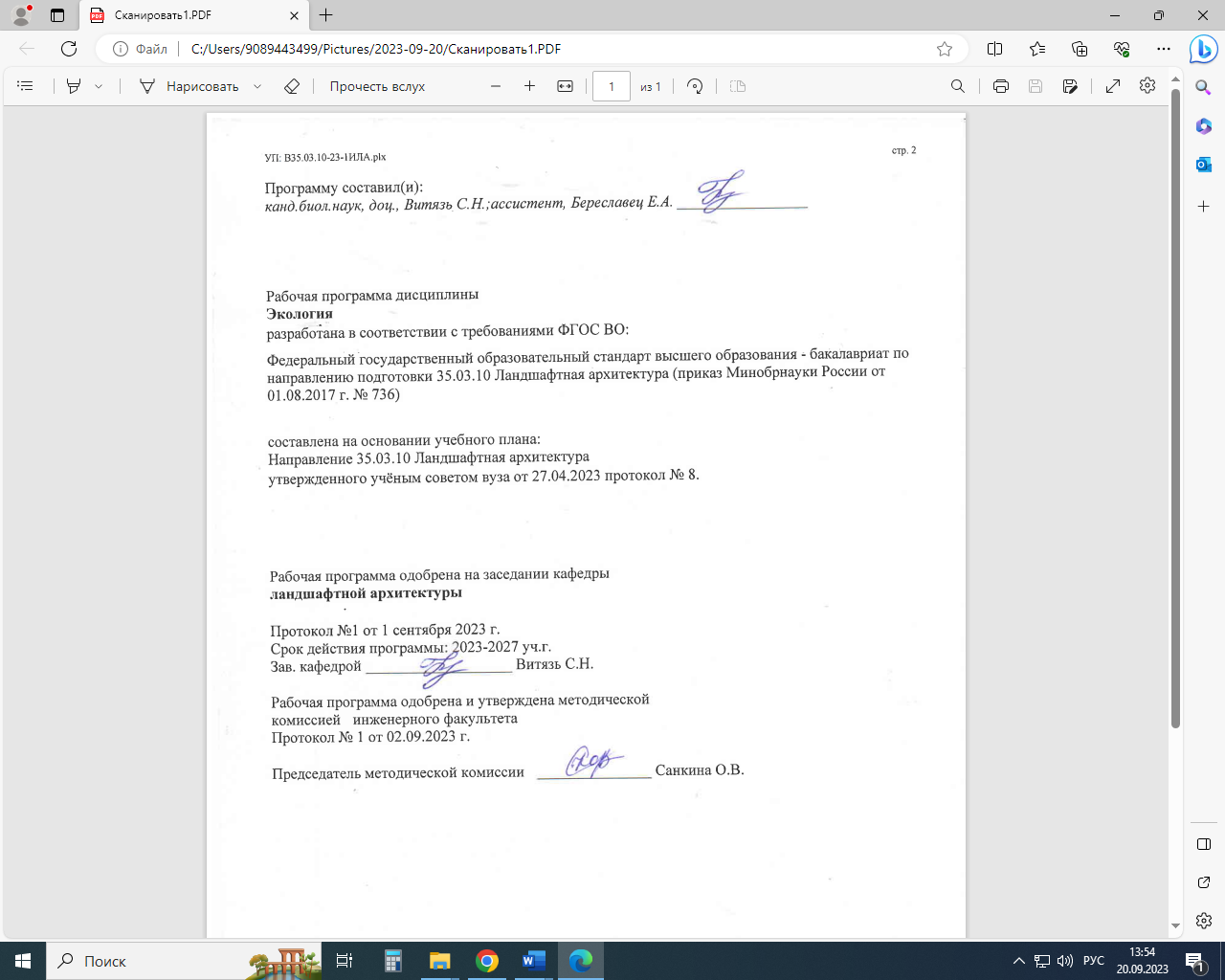 МИНИСТЕРСТВО СЕЛЬСКОГО ХОЗЯЙСТВА РОССИЙСКОЙ ФЕДЕРАЦИИМИНИСТЕРСТВО СЕЛЬСКОГО ХОЗЯЙСТВА РОССИЙСКОЙ ФЕДЕРАЦИИМИНИСТЕРСТВО СЕЛЬСКОГО ХОЗЯЙСТВА РОССИЙСКОЙ ФЕДЕРАЦИИМИНИСТЕРСТВО СЕЛЬСКОГО ХОЗЯЙСТВА РОССИЙСКОЙ ФЕДЕРАЦИИМИНИСТЕРСТВО СЕЛЬСКОГО ХОЗЯЙСТВА РОССИЙСКОЙ ФЕДЕРАЦИИМИНИСТЕРСТВО СЕЛЬСКОГО ХОЗЯЙСТВА РОССИЙСКОЙ ФЕДЕРАЦИИМИНИСТЕРСТВО СЕЛЬСКОГО ХОЗЯЙСТВА РОССИЙСКОЙ ФЕДЕРАЦИИМИНИСТЕРСТВО СЕЛЬСКОГО ХОЗЯЙСТВА РОССИЙСКОЙ ФЕДЕРАЦИИМИНИСТЕРСТВО СЕЛЬСКОГО ХОЗЯЙСТВА РОССИЙСКОЙ ФЕДЕРАЦИИМИНИСТЕРСТВО СЕЛЬСКОГО ХОЗЯЙСТВА РОССИЙСКОЙ ФЕДЕРАЦИИМИНИСТЕРСТВО СЕЛЬСКОГО ХОЗЯЙСТВА РОССИЙСКОЙ ФЕДЕРАЦИИМИНИСТЕРСТВО СЕЛЬСКОГО ХОЗЯЙСТВА РОССИЙСКОЙ ФЕДЕРАЦИИМИНИСТЕРСТВО СЕЛЬСКОГО ХОЗЯЙСТВА РОССИЙСКОЙ ФЕДЕРАЦИИМИНИСТЕРСТВО СЕЛЬСКОГО ХОЗЯЙСТВА РОССИЙСКОЙ ФЕДЕРАЦИИМИНИСТЕРСТВО СЕЛЬСКОГО ХОЗЯЙСТВА РОССИЙСКОЙ ФЕДЕРАЦИИМИНИСТЕРСТВО СЕЛЬСКОГО ХОЗЯЙСТВА РОССИЙСКОЙ ФЕДЕРАЦИИМИНИСТЕРСТВО СЕЛЬСКОГО ХОЗЯЙСТВА РОССИЙСКОЙ ФЕДЕРАЦИИМИНИСТЕРСТВО СЕЛЬСКОГО ХОЗЯЙСТВА РОССИЙСКОЙ ФЕДЕРАЦИИФедеральное государственное бюджетное образовательное учреждение высшего образования «Кузбасская государственная сельскохозяйственная академия»Федеральное государственное бюджетное образовательное учреждение высшего образования «Кузбасская государственная сельскохозяйственная академия»Федеральное государственное бюджетное образовательное учреждение высшего образования «Кузбасская государственная сельскохозяйственная академия»Федеральное государственное бюджетное образовательное учреждение высшего образования «Кузбасская государственная сельскохозяйственная академия»Федеральное государственное бюджетное образовательное учреждение высшего образования «Кузбасская государственная сельскохозяйственная академия»Федеральное государственное бюджетное образовательное учреждение высшего образования «Кузбасская государственная сельскохозяйственная академия»Федеральное государственное бюджетное образовательное учреждение высшего образования «Кузбасская государственная сельскохозяйственная академия»Федеральное государственное бюджетное образовательное учреждение высшего образования «Кузбасская государственная сельскохозяйственная академия»Федеральное государственное бюджетное образовательное учреждение высшего образования «Кузбасская государственная сельскохозяйственная академия»Федеральное государственное бюджетное образовательное учреждение высшего образования «Кузбасская государственная сельскохозяйственная академия»Федеральное государственное бюджетное образовательное учреждение высшего образования «Кузбасская государственная сельскохозяйственная академия»Федеральное государственное бюджетное образовательное учреждение высшего образования «Кузбасская государственная сельскохозяйственная академия»Федеральное государственное бюджетное образовательное учреждение высшего образования «Кузбасская государственная сельскохозяйственная академия»Федеральное государственное бюджетное образовательное учреждение высшего образования «Кузбасская государственная сельскохозяйственная академия»Федеральное государственное бюджетное образовательное учреждение высшего образования «Кузбасская государственная сельскохозяйственная академия»Федеральное государственное бюджетное образовательное учреждение высшего образования «Кузбасская государственная сельскохозяйственная академия»Федеральное государственное бюджетное образовательное учреждение высшего образования «Кузбасская государственная сельскохозяйственная академия»Федеральное государственное бюджетное образовательное учреждение высшего образования «Кузбасская государственная сельскохозяйственная академия»кафедра Ландшафтной архитектурыкафедра Ландшафтной архитектурыкафедра Ландшафтной архитектурыкафедра Ландшафтной архитектурыкафедра Ландшафтной архитектурыкафедра Ландшафтной архитектурыкафедра Ландшафтной архитектурыкафедра Ландшафтной архитектурыкафедра Ландшафтной архитектурыкафедра Ландшафтной архитектурыкафедра Ландшафтной архитектурыкафедра Ландшафтной архитектурыкафедра Ландшафтной архитектурыкафедра Ландшафтной архитектурыкафедра Ландшафтной архитектурыкафедра Ландшафтной архитектурыкафедра Ландшафтной архитектурыкафедра Ландшафтной архитектуры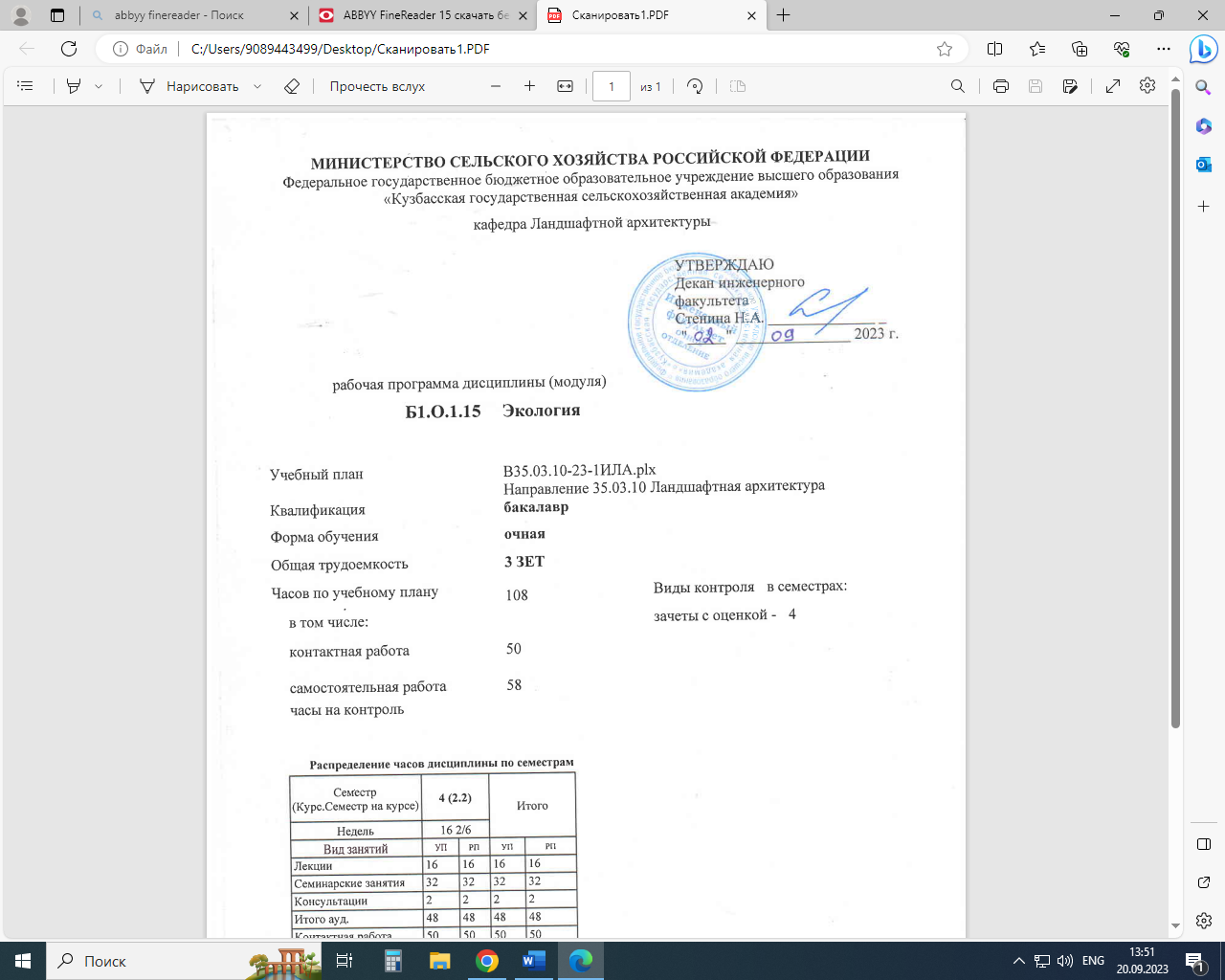 рабочая программа дисциплины (модуля)рабочая программа дисциплины (модуля)рабочая программа дисциплины (модуля)рабочая программа дисциплины (модуля)рабочая программа дисциплины (модуля)рабочая программа дисциплины (модуля)рабочая программа дисциплины (модуля)рабочая программа дисциплины (модуля)рабочая программа дисциплины (модуля)рабочая программа дисциплины (модуля)рабочая программа дисциплины (модуля)рабочая программа дисциплины (модуля)рабочая программа дисциплины (модуля)Б1.О.08Б1.О.08Б1.О.08Б1.О.08Б1.О.08Б1.О.08Б1.О.08БотаникаБотаникаБотаникаБотаникаБотаникаУчебный планУчебный планУчебный планУчебный планУчебный планB35.03.06-23-1ИМ.plx35.03.06 Агроинженерия Профиль Робототехнические системы в АПКB35.03.06-23-1ИМ.plx35.03.06 Агроинженерия Профиль Робототехнические системы в АПКB35.03.06-23-1ИМ.plx35.03.06 Агроинженерия Профиль Робототехнические системы в АПКB35.03.06-23-1ИМ.plx35.03.06 Агроинженерия Профиль Робототехнические системы в АПКB35.03.06-23-1ИМ.plx35.03.06 Агроинженерия Профиль Робототехнические системы в АПКB35.03.06-23-1ИМ.plx35.03.06 Агроинженерия Профиль Робототехнические системы в АПКB35.03.06-23-1ИМ.plx35.03.06 Агроинженерия Профиль Робототехнические системы в АПКB35.03.06-23-1ИМ.plx35.03.06 Агроинженерия Профиль Робототехнические системы в АПКB35.03.06-23-1ИМ.plx35.03.06 Агроинженерия Профиль Робототехнические системы в АПКB35.03.06-23-1ИМ.plx35.03.06 Агроинженерия Профиль Робототехнические системы в АПКB35.03.06-23-1ИМ.plx35.03.06 Агроинженерия Профиль Робототехнические системы в АПКB35.03.06-23-1ИМ.plx35.03.06 Агроинженерия Профиль Робототехнические системы в АПКB35.03.06-23-1ИМ.plx35.03.06 Агроинженерия Профиль Робототехнические системы в АПКB35.03.06-23-1ИМ.plx35.03.06 Агроинженерия Профиль Робототехнические системы в АПКB35.03.06-23-1ИМ.plx35.03.06 Агроинженерия Профиль Робототехнические системы в АПКB35.03.06-23-1ИМ.plx35.03.06 Агроинженерия Профиль Робототехнические системы в АПКB35.03.06-23-1ИМ.plx35.03.06 Агроинженерия Профиль Робототехнические системы в АПКB35.03.06-23-1ИМ.plx35.03.06 Агроинженерия Профиль Робототехнические системы в АПКB35.03.06-23-1ИМ.plx35.03.06 Агроинженерия Профиль Робототехнические системы в АПКB35.03.06-23-1ИМ.plx35.03.06 Агроинженерия Профиль Робототехнические системы в АПККвалификацияКвалификацияКвалификацияКвалификацияКвалификацияБакалаврБакалаврБакалаврБакалаврБакалаврБакалаврБакалаврБакалаврБакалаврБакалаврФорма обученияФорма обученияФорма обученияочнаяочнаяочнаяочнаяочнаяочнаяочнаяочнаяочнаяочнаяФорма обученияФорма обученияФорма обученияОбщая трудоемкостьОбщая трудоемкостьОбщая трудоемкостьОбщая трудоемкость3 ЗЕТ3 ЗЕТ3 ЗЕТЧасов по учебному плануЧасов по учебному плануЧасов по учебному плануЧасов по учебному плануЧасов по учебному плануЧасов по учебному плану108108Виды контроля  в семестрах:Виды контроля  в семестрах:Виды контроля  в семестрах:Виды контроля  в семестрах:Виды контроля  в семестрах:108108в том числе:зачеты с оценкой -  1зачеты с оценкой -  1зачеты с оценкой -  1зачеты с оценкой -  1контактная работаконтактная работаконтактная работаконтактная работаконтактная работаконтактная работаконтактная работа565656самостоятельная работасамостоятельная работасамостоятельная работасамостоятельная работасамостоятельная работа5252самостоятельная работасамостоятельная работасамостоятельная работасамостоятельная работасамостоятельная работа5252часы на контрольчасы на контрольчасы на контрольРаспределение часов дисциплины по семестрамРаспределение часов дисциплины по семестрамРаспределение часов дисциплины по семестрамРаспределение часов дисциплины по семестрамРаспределение часов дисциплины по семестрамРаспределение часов дисциплины по семестрамРаспределение часов дисциплины по семестрамРаспределение часов дисциплины по семестрамРаспределение часов дисциплины по семестрамРаспределение часов дисциплины по семестрамРаспределение часов дисциплины по семестрамРаспределение часов дисциплины по семестрамРаспределение часов дисциплины по семестрамСеместр(<Курс>.<Семестр на курсе>)Семестр(<Курс>.<Семестр на курсе>)Семестр(<Курс>.<Семестр на курсе>)1 (1.1)1 (1.1)1 (1.1)ИтогоИтогоИтогоИтогоИтогоИтогоИтогоНедельНедельНедель18 4/618 4/618 4/6ИтогоИтогоИтогоИтогоИтогоИтогоИтогоВид занятийВид занятийВид занятийУПУПРПУПУПРПРПРПРПРПЛекцииЛекцииЛекции18181818181818181818Семинарские занятияСеминарские занятияСеминарские занятия36363636363636363636КонсультацииКонсультацииКонсультации2222222222Итого ауд.Итого ауд.Итого ауд.54545454545454545454Кoнтактная рабoтаКoнтактная рабoтаКoнтактная рабoта56565656565656565656Сам. работаСам. работаСам. работа52525252525252525252ИтогоИтогоИтого108108108108108108108108108108Кемерово 2023 г.Кемерово 2023 г.Кемерово 2023 г.Кемерово 2023 г.Кемерово 2023 г.Кемерово 2023 г.Кемерово 2023 г.Кемерово 2023 г.Кемерово 2023 г.Кемерово 2023 г.Кемерово 2023 г.Кемерово 2023 г.Кемерово 2023 г.Кемерово 2023 г.Кемерово 2023 г.Кемерово 2023 г.Кемерово 2023 г.Кемерово 2023 г.УП: B35.03.06-23-1ИМ.plxУП: B35.03.06-23-1ИМ.plxстр. 2Программу составил(и):канд.биол.наук, доц., Ракина М.С.; _________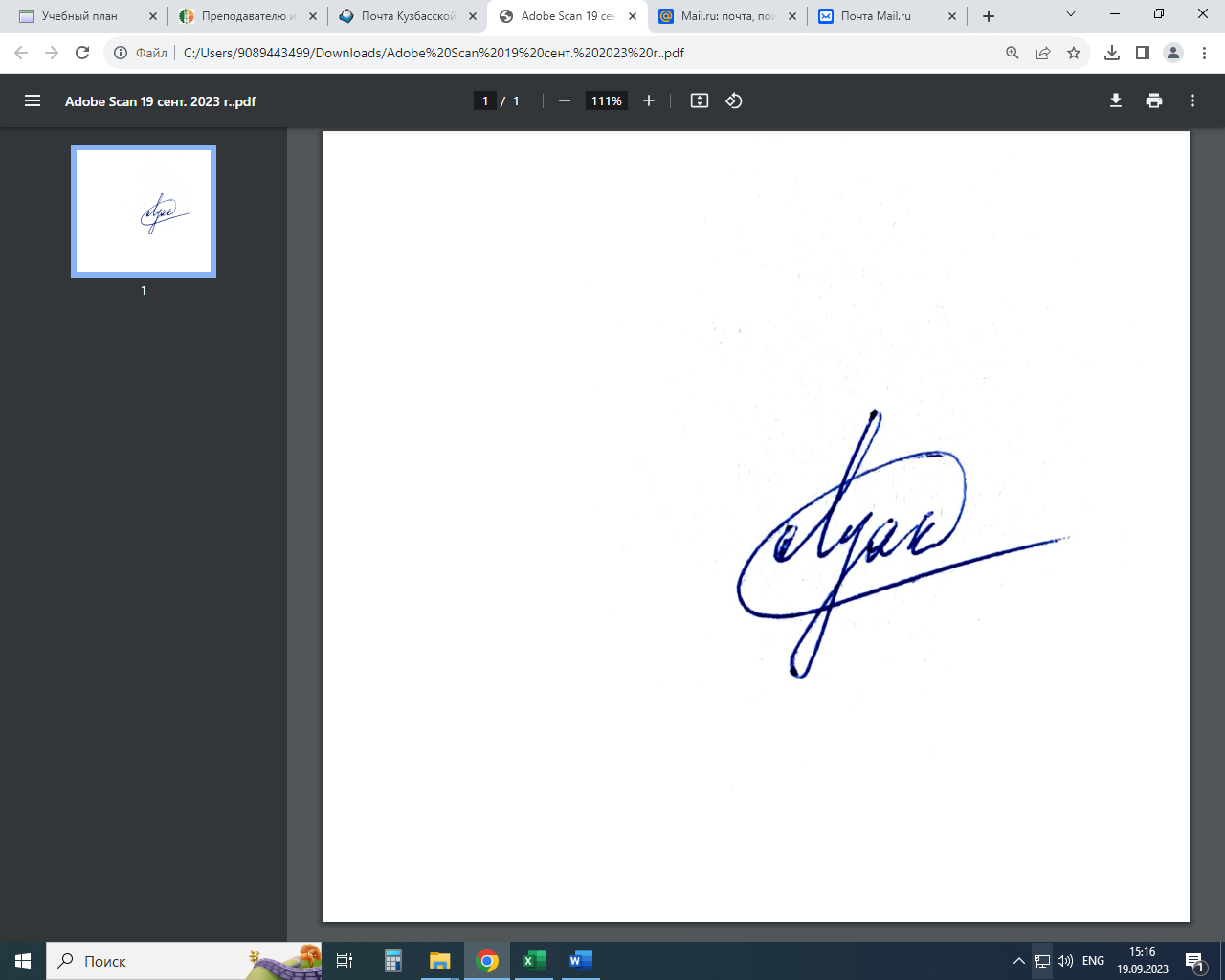 канд.биол.наук, доц., Ракина М.С.; _________канд.биол.наук, доц., Ракина М.С.; _________канд.биол.наук, доц., Ракина М.С.; _________канд.биол.наук, доц., Ракина М.С.; _________канд.биол.наук, доц., Ракина М.С.; _________Рабочая программа дисциплиныРабочая программа дисциплиныРабочая программа дисциплиныБотаникаБотаникаБотаникаБотаникаБотаникаБотаникаразработана в соответствии с требованиями ФГОС ВО:разработана в соответствии с требованиями ФГОС ВО:разработана в соответствии с требованиями ФГОС ВО:разработана в соответствии с требованиями ФГОС ВО:Федеральный государственный образовательный стандарт высшего образования - бакалавриат по направлению подготовки 35.03.06 Агроинженерия (приказ Минобрнауки России от 23.08.2017 г. № 813)Федеральный государственный образовательный стандарт высшего образования - бакалавриат по направлению подготовки 35.03.06 Агроинженерия (приказ Минобрнауки России от 23.08.2017 г. № 813)Федеральный государственный образовательный стандарт высшего образования - бакалавриат по направлению подготовки 35.03.06 Агроинженерия (приказ Минобрнауки России от 23.08.2017 г. № 813)Федеральный государственный образовательный стандарт высшего образования - бакалавриат по направлению подготовки 35.03.06 Агроинженерия (приказ Минобрнауки России от 23.08.2017 г. № 813)Федеральный государственный образовательный стандарт высшего образования - бакалавриат по направлению подготовки 35.03.06 Агроинженерия (приказ Минобрнауки России от 23.08.2017 г. № 813)Федеральный государственный образовательный стандарт высшего образования - бакалавриат по направлению подготовки 35.03.06 Агроинженерия (приказ Минобрнауки России от 23.08.2017 г. № 813)составлена на основании учебного плана:составлена на основании учебного плана:составлена на основании учебного плана:35.03.06 Агроинженерия Профиль Робототехнические системы в АПК35.03.06 Агроинженерия Профиль Робототехнические системы в АПК35.03.06 Агроинженерия Профиль Робототехнические системы в АПК35.03.06 Агроинженерия Профиль Робототехнические системы в АПК35.03.06 Агроинженерия Профиль Робототехнические системы в АПК35.03.06 Агроинженерия Профиль Робототехнические системы в АПКутвержденного учёным советом вуза от 27.04.2023 протокол № 8.утвержденного учёным советом вуза от 27.04.2023 протокол № 8.утвержденного учёным советом вуза от 27.04.2023 протокол № 8.утвержденного учёным советом вуза от 27.04.2023 протокол № 8.утвержденного учёным советом вуза от 27.04.2023 протокол № 8.утвержденного учёным советом вуза от 27.04.2023 протокол № 8.УП: B35.03.06-23-1ИМ.plxУП: B35.03.06-23-1ИМ.plxстр. 3Визирование РПД для исполнения в очередном учебном годуВизирование РПД для исполнения в очередном учебном годуВизирование РПД для исполнения в очередном учебном годуВизирование РПД для исполнения в очередном учебном годуВизирование РПД для исполнения в очередном учебном годуВизирование РПД для исполнения в очередном учебном годуРабочая программа пересмотрена, обсуждена и одобрена для исполнения в 2024-2025 учебном годуна заседании кафедры ландшафтной архитектурыРабочая программа пересмотрена, обсуждена и одобрена для исполнения в 2024-2025 учебном годуна заседании кафедры ландшафтной архитектурыРабочая программа пересмотрена, обсуждена и одобрена для исполнения в 2024-2025 учебном годуна заседании кафедры ландшафтной архитектурыРабочая программа пересмотрена, обсуждена и одобрена для исполнения в 2024-2025 учебном годуна заседании кафедры ландшафтной архитектурыРабочая программа пересмотрена, обсуждена и одобрена для исполнения в 2024-2025 учебном годуна заседании кафедры ландшафтной архитектурыРабочая программа пересмотрена, обсуждена и одобрена для исполнения в 2024-2025 учебном годуна заседании кафедры ландшафтной архитектурыРабочая программа пересмотрена, обсуждена и одобрена для исполнения в 2024-2025 учебном годуна заседании кафедры ландшафтной архитектурыРабочая программа пересмотрена, обсуждена и одобрена для исполнения в 2024-2025 учебном годуна заседании кафедры ландшафтной архитектурыРабочая программа пересмотрена, обсуждена и одобрена для исполнения в 2024-2025 учебном годуна заседании кафедры ландшафтной архитектурыРабочая программа пересмотрена, обсуждена и одобрена для исполнения в 2024-2025 учебном годуна заседании кафедры ландшафтной архитектурыРабочая программа пересмотрена, обсуждена и одобрена для исполнения в 2024-2025 учебном годуна заседании кафедры ландшафтной архитектурыРабочая программа пересмотрена, обсуждена и одобрена для исполнения в 2024-2025 учебном годуна заседании кафедры ландшафтной архитектурыподпись    расшифровкаподпись    расшифровкаРабочая программа пересмотрена, обсуждена и одобрена для исполнения в 2025-2026 учебном годуна заседании кафедры ландшафтной архитектурыРабочая программа пересмотрена, обсуждена и одобрена для исполнения в 2025-2026 учебном годуна заседании кафедры ландшафтной архитектурыРабочая программа пересмотрена, обсуждена и одобрена для исполнения в 2025-2026 учебном годуна заседании кафедры ландшафтной архитектурыРабочая программа пересмотрена, обсуждена и одобрена для исполнения в 2025-2026 учебном годуна заседании кафедры ландшафтной архитектурыРабочая программа пересмотрена, обсуждена и одобрена для исполнения в 2025-2026 учебном годуна заседании кафедры ландшафтной архитектурыРабочая программа пересмотрена, обсуждена и одобрена для исполнения в 2025-2026 учебном годуна заседании кафедры ландшафтной архитектурыРабочая программа пересмотрена, обсуждена и одобрена для исполнения в 2025-2026 учебном годуна заседании кафедры ландшафтной архитектурыРабочая программа пересмотрена, обсуждена и одобрена для исполнения в 2025-2026 учебном годуна заседании кафедры ландшафтной архитектурыРабочая программа пересмотрена, обсуждена и одобрена для исполнения в 2025-2026 учебном годуна заседании кафедры ландшафтной архитектурыРабочая программа пересмотрена, обсуждена и одобрена для исполнения в 2025-2026 учебном годуна заседании кафедры ландшафтной архитектурыРабочая программа пересмотрена, обсуждена и одобрена для исполнения в 2025-2026 учебном годуна заседании кафедры ландшафтной архитектурыРабочая программа пересмотрена, обсуждена и одобрена для исполнения в 2025-2026 учебном годуна заседании кафедры ландшафтной архитектурыподпись    расшифровкаподпись    расшифровкаРабочая программа пересмотрена, обсуждена и одобрена для исполнения в 2026-2027 учебном годуна заседании кафедры ландшафтной архитектурыРабочая программа пересмотрена, обсуждена и одобрена для исполнения в 2026-2027 учебном годуна заседании кафедры ландшафтной архитектурыРабочая программа пересмотрена, обсуждена и одобрена для исполнения в 2026-2027 учебном годуна заседании кафедры ландшафтной архитектурыРабочая программа пересмотрена, обсуждена и одобрена для исполнения в 2026-2027 учебном годуна заседании кафедры ландшафтной архитектурыРабочая программа пересмотрена, обсуждена и одобрена для исполнения в 2026-2027 учебном годуна заседании кафедры ландшафтной архитектурыРабочая программа пересмотрена, обсуждена и одобрена для исполнения в 2026-2027 учебном годуна заседании кафедры ландшафтной архитектурыРабочая программа пересмотрена, обсуждена и одобрена для исполнения в 2026-2027 учебном годуна заседании кафедры ландшафтной архитектурыРабочая программа пересмотрена, обсуждена и одобрена для исполнения в 2026-2027 учебном годуна заседании кафедры ландшафтной архитектурыРабочая программа пересмотрена, обсуждена и одобрена для исполнения в 2026-2027 учебном годуна заседании кафедры ландшафтной архитектурыРабочая программа пересмотрена, обсуждена и одобрена для исполнения в 2026-2027 учебном годуна заседании кафедры ландшафтной архитектурыРабочая программа пересмотрена, обсуждена и одобрена для исполнения в 2026-2027 учебном годуна заседании кафедры ландшафтной архитектурыРабочая программа пересмотрена, обсуждена и одобрена для исполнения в 2026-2027 учебном годуна заседании кафедры ландшафтной архитектурыподпись    расшифровкаподпись    расшифровкаРабочая программа пересмотрена, обсуждена и одобрена для исполнения в 2027-2028 учебном годуна заседании кафедры ландшафтной архитектурыРабочая программа пересмотрена, обсуждена и одобрена для исполнения в 2027-2028 учебном годуна заседании кафедры ландшафтной архитектурыРабочая программа пересмотрена, обсуждена и одобрена для исполнения в 2027-2028 учебном годуна заседании кафедры ландшафтной архитектурыРабочая программа пересмотрена, обсуждена и одобрена для исполнения в 2027-2028 учебном годуна заседании кафедры ландшафтной архитектурыРабочая программа пересмотрена, обсуждена и одобрена для исполнения в 2027-2028 учебном годуна заседании кафедры ландшафтной архитектурыРабочая программа пересмотрена, обсуждена и одобрена для исполнения в 2027-2028 учебном годуна заседании кафедры ландшафтной архитектурыРабочая программа пересмотрена, обсуждена и одобрена для исполнения в 2027-2028 учебном годуна заседании кафедры ландшафтной архитектурыРабочая программа пересмотрена, обсуждена и одобрена для исполнения в 2027-2028 учебном годуна заседании кафедры ландшафтной архитектурыРабочая программа пересмотрена, обсуждена и одобрена для исполнения в 2027-2028 учебном годуна заседании кафедры ландшафтной архитектурыРабочая программа пересмотрена, обсуждена и одобрена для исполнения в 2027-2028 учебном годуна заседании кафедры ландшафтной архитектурыРабочая программа пересмотрена, обсуждена и одобрена для исполнения в 2027-2028 учебном годуна заседании кафедры ландшафтной архитектурыРабочая программа пересмотрена, обсуждена и одобрена для исполнения в 2027-2028 учебном годуна заседании кафедры ландшафтной архитектурыподпись    расшифровкаподпись    расшифровкаУП: B35.03.06-23-1ИМ.plxУП: B35.03.06-23-1ИМ.plxУП: B35.03.06-23-1ИМ.plxУП: B35.03.06-23-1ИМ.plxстр. 41. ЦЕЛЬ И ЗАДАЧИ ОСВОЕНИЯ ДИСЦИПЛИНЫ1. ЦЕЛЬ И ЗАДАЧИ ОСВОЕНИЯ ДИСЦИПЛИНЫ1. ЦЕЛЬ И ЗАДАЧИ ОСВОЕНИЯ ДИСЦИПЛИНЫ1. ЦЕЛЬ И ЗАДАЧИ ОСВОЕНИЯ ДИСЦИПЛИНЫ1. ЦЕЛЬ И ЗАДАЧИ ОСВОЕНИЯ ДИСЦИПЛИНЫ1. ЦЕЛЬ И ЗАДАЧИ ОСВОЕНИЯ ДИСЦИПЛИНЫЦель - приобретение знаний в области использования основных законов естественнонаучных дисциплин для применения в профессиональной деятельности, развитие способности распознавать по морфологическим признакам наиболее распространенные в регионах дикорастущие растения и сельскохозяйственные культуры.Цель - приобретение знаний в области использования основных законов естественнонаучных дисциплин для применения в профессиональной деятельности, развитие способности распознавать по морфологическим признакам наиболее распространенные в регионах дикорастущие растения и сельскохозяйственные культуры.Цель - приобретение знаний в области использования основных законов естественнонаучных дисциплин для применения в профессиональной деятельности, развитие способности распознавать по морфологическим признакам наиболее распространенные в регионах дикорастущие растения и сельскохозяйственные культуры.Цель - приобретение знаний в области использования основных законов естественнонаучных дисциплин для применения в профессиональной деятельности, развитие способности распознавать по морфологическим признакам наиболее распространенные в регионах дикорастущие растения и сельскохозяйственные культуры.Цель - приобретение знаний в области использования основных законов естественнонаучных дисциплин для применения в профессиональной деятельности, развитие способности распознавать по морфологическим признакам наиболее распространенные в регионах дикорастущие растения и сельскохозяйственные культуры.Цель - приобретение знаний в области использования основных законов естественнонаучных дисциплин для применения в профессиональной деятельности, развитие способности распознавать по морфологическим признакам наиболее распространенные в регионах дикорастущие растения и сельскохозяйственные культуры.Задачи:Задачи:Задачи:Задачи:Задачи:Задачи:- формирование знаний в области использования законов законы естественнонаучных дисциплин в профессиональной деятельности;- формирование знаний в области использования законов законы естественнонаучных дисциплин в профессиональной деятельности;- формирование знаний в области использования законов законы естественнонаучных дисциплин в профессиональной деятельности;- формирование знаний в области использования законов законы естественнонаучных дисциплин в профессиональной деятельности;- формирование знаний в области использования законов законы естественнонаучных дисциплин в профессиональной деятельности;- формирование знаний в области использования законов законы естественнонаучных дисциплин в профессиональной деятельности;- развитие способности распознавать по морфологическим признакам наиболее распространенные в регионах дикорастущие растения и сельскохозяйственные культуры.- развитие способности распознавать по морфологическим признакам наиболее распространенные в регионах дикорастущие растения и сельскохозяйственные культуры.- развитие способности распознавать по морфологическим признакам наиболее распространенные в регионах дикорастущие растения и сельскохозяйственные культуры.- развитие способности распознавать по морфологическим признакам наиболее распространенные в регионах дикорастущие растения и сельскохозяйственные культуры.- развитие способности распознавать по морфологическим признакам наиболее распространенные в регионах дикорастущие растения и сельскохозяйственные культуры.- развитие способности распознавать по морфологическим признакам наиболее распространенные в регионах дикорастущие растения и сельскохозяйственные культуры.2. МЕСТО ДИСЦИПЛИНЫ В СТРУКТУРЕ УЧЕБНОГО ПЛАНА2. МЕСТО ДИСЦИПЛИНЫ В СТРУКТУРЕ УЧЕБНОГО ПЛАНА2. МЕСТО ДИСЦИПЛИНЫ В СТРУКТУРЕ УЧЕБНОГО ПЛАНА2. МЕСТО ДИСЦИПЛИНЫ В СТРУКТУРЕ УЧЕБНОГО ПЛАНА2. МЕСТО ДИСЦИПЛИНЫ В СТРУКТУРЕ УЧЕБНОГО ПЛАНА2. МЕСТО ДИСЦИПЛИНЫ В СТРУКТУРЕ УЧЕБНОГО ПЛАНАЦикл (раздел) ОП:Цикл (раздел) ОП:Цикл (раздел) ОП:2.1Входной уровень знаний:Входной уровень знаний:Входной уровень знаний:Входной уровень знаний:Входной уровень знаний:2.1.1Входной уровень знаний, умений, опыта деятельности, требуемых для формирования компетенции, определяется федеральным государственным образовательным стандартом среднего общего образования (утвержден приказом Минобрнауки России от 17.05.2012 №413 (ред. от 12 августа 2022 г.))Входной уровень знаний, умений, опыта деятельности, требуемых для формирования компетенции, определяется федеральным государственным образовательным стандартом среднего общего образования (утвержден приказом Минобрнауки России от 17.05.2012 №413 (ред. от 12 августа 2022 г.))Входной уровень знаний, умений, опыта деятельности, требуемых для формирования компетенции, определяется федеральным государственным образовательным стандартом среднего общего образования (утвержден приказом Минобрнауки России от 17.05.2012 №413 (ред. от 12 августа 2022 г.))Входной уровень знаний, умений, опыта деятельности, требуемых для формирования компетенции, определяется федеральным государственным образовательным стандартом среднего общего образования (утвержден приказом Минобрнауки России от 17.05.2012 №413 (ред. от 12 августа 2022 г.))Входной уровень знаний, умений, опыта деятельности, требуемых для формирования компетенции, определяется федеральным государственным образовательным стандартом среднего общего образования (утвержден приказом Минобрнауки России от 17.05.2012 №413 (ред. от 12 августа 2022 г.))2.2Дисциплины и практики, для которых освоение данной дисциплины (модуля) необходимо как предшествующее:Дисциплины и практики, для которых освоение данной дисциплины (модуля) необходимо как предшествующее:Дисциплины и практики, для которых освоение данной дисциплины (модуля) необходимо как предшествующее:Дисциплины и практики, для которых освоение данной дисциплины (модуля) необходимо как предшествующее:Дисциплины и практики, для которых освоение данной дисциплины (модуля) необходимо как предшествующее:2.2.1ЗоологияЗоологияЗоологияЗоологияЗоология2.2.2ХимияХимияХимияХимияХимия3. КОМПЕТЕНЦИИ ОБУЧАЮЩЕГОСЯ, ФОРМИРУЕМЫЕ В РЕЗУЛЬТАТЕ ОСВОЕНИЯ ДИСЦИПЛИНЫ (МОДУЛЯ)3. КОМПЕТЕНЦИИ ОБУЧАЮЩЕГОСЯ, ФОРМИРУЕМЫЕ В РЕЗУЛЬТАТЕ ОСВОЕНИЯ ДИСЦИПЛИНЫ (МОДУЛЯ)3. КОМПЕТЕНЦИИ ОБУЧАЮЩЕГОСЯ, ФОРМИРУЕМЫЕ В РЕЗУЛЬТАТЕ ОСВОЕНИЯ ДИСЦИПЛИНЫ (МОДУЛЯ)3. КОМПЕТЕНЦИИ ОБУЧАЮЩЕГОСЯ, ФОРМИРУЕМЫЕ В РЕЗУЛЬТАТЕ ОСВОЕНИЯ ДИСЦИПЛИНЫ (МОДУЛЯ)3. КОМПЕТЕНЦИИ ОБУЧАЮЩЕГОСЯ, ФОРМИРУЕМЫЕ В РЕЗУЛЬТАТЕ ОСВОЕНИЯ ДИСЦИПЛИНЫ (МОДУЛЯ)3. КОМПЕТЕНЦИИ ОБУЧАЮЩЕГОСЯ, ФОРМИРУЕМЫЕ В РЕЗУЛЬТАТЕ ОСВОЕНИЯ ДИСЦИПЛИНЫ (МОДУЛЯ)УК-1.1: Анализирует задачу, выделяя ее базовые составляющиеУК-1.1: Анализирует задачу, выделяя ее базовые составляющиеУК-1.1: Анализирует задачу, выделяя ее базовые составляющиеУК-1.1: Анализирует задачу, выделяя ее базовые составляющиеУК-1.1: Анализирует задачу, выделяя ее базовые составляющиеУК-1.1: Анализирует задачу, выделяя ее базовые составляющиеЗнать:Знать:Знать:Знать:Знать:Знать:Уровень 1Уровень 1основы анализа и декомпозиции задачосновы анализа и декомпозиции задачосновы анализа и декомпозиции задачосновы анализа и декомпозиции задачУровень 2Уровень 2Уметь:Уметь:Уметь:Уметь:Уметь:Уметь:Уровень 1Уровень 1анализировать поставленные задачи, выделять основные этапыанализировать поставленные задачи, выделять основные этапыанализировать поставленные задачи, выделять основные этапыанализировать поставленные задачи, выделять основные этапыУровень 2Уровень 2Владеть:Владеть:Владеть:Владеть:Владеть:Владеть:Уровень 1Уровень 1навыками анализа задачи, выделяя ее базовые составляющиенавыками анализа задачи, выделяя ее базовые составляющиенавыками анализа задачи, выделяя ее базовые составляющиенавыками анализа задачи, выделяя ее базовые составляющиеУровень 2Уровень 2Уровень 3Уровень 3УК-1.2: Определяет, интерпретирует и ранжирует информацию, требуемую для решения поставленной задачиУК-1.2: Определяет, интерпретирует и ранжирует информацию, требуемую для решения поставленной задачиУК-1.2: Определяет, интерпретирует и ранжирует информацию, требуемую для решения поставленной задачиУК-1.2: Определяет, интерпретирует и ранжирует информацию, требуемую для решения поставленной задачиУК-1.2: Определяет, интерпретирует и ранжирует информацию, требуемую для решения поставленной задачиУК-1.2: Определяет, интерпретирует и ранжирует информацию, требуемую для решения поставленной задачиЗнать:Знать:Знать:Знать:Знать:Знать:Уровень 1Уровень 1основы критического анализа, поиска и синтеза информацииосновы критического анализа, поиска и синтеза информацииосновы критического анализа, поиска и синтеза информацииосновы критического анализа, поиска и синтеза информацииУровень 2Уровень 2Уметь:Уметь:Уметь:Уметь:Уметь:Уметь:Уровень 1Уровень 1использовать различные способы поиска и анализа информациииспользовать различные способы поиска и анализа информациииспользовать различные способы поиска и анализа информациииспользовать различные способы поиска и анализа информацииУровень 2Уровень 2Владеть:Владеть:Владеть:Владеть:Владеть:Владеть:Уровень 1Уровень 1навыками определения, интерпретации и ранжирования информациинавыками определения, интерпретации и ранжирования информациинавыками определения, интерпретации и ранжирования информациинавыками определения, интерпретации и ранжирования информацииУровень 2Уровень 2ОПК-1.1: Демонстрирует знание основных законов математических, естественнонаучных и общепрофессиональных дисциплин, необходимых для решения типовых задач профессиональной деятельностиОПК-1.1: Демонстрирует знание основных законов математических, естественнонаучных и общепрофессиональных дисциплин, необходимых для решения типовых задач профессиональной деятельностиОПК-1.1: Демонстрирует знание основных законов математических, естественнонаучных и общепрофессиональных дисциплин, необходимых для решения типовых задач профессиональной деятельностиОПК-1.1: Демонстрирует знание основных законов математических, естественнонаучных и общепрофессиональных дисциплин, необходимых для решения типовых задач профессиональной деятельностиОПК-1.1: Демонстрирует знание основных законов математических, естественнонаучных и общепрофессиональных дисциплин, необходимых для решения типовых задач профессиональной деятельностиОПК-1.1: Демонстрирует знание основных законов математических, естественнонаучных и общепрофессиональных дисциплин, необходимых для решения типовых задач профессиональной деятельностиЗнать:Знать:Знать:Знать:Знать:Знать:Уровень 1Уровень 1основные законы естественнонаучных дисциплиносновные законы естественнонаучных дисциплиносновные законы естественнонаучных дисциплиносновные законы естественнонаучных дисциплинУровень 2Уровень 2Уметь:Уметь:Уметь:Уметь:Уметь:Уметь:Уровень 1Уровень 1использовать основные законы естественнонаучных дисциплин в профессиональной деятельностииспользовать основные законы естественнонаучных дисциплин в профессиональной деятельностииспользовать основные законы естественнонаучных дисциплин в профессиональной деятельностииспользовать основные законы естественнонаучных дисциплин в профессиональной деятельностиУровень 2Уровень 2Владеть:Владеть:Владеть:Владеть:Владеть:Владеть:Уровень 1Уровень 1навыками использования основных законов естественнонаучных дисциплин в профессиональной деятельностинавыками использования основных законов естественнонаучных дисциплин в профессиональной деятельностинавыками использования основных законов естественнонаучных дисциплин в профессиональной деятельностинавыками использования основных законов естественнонаучных дисциплин в профессиональной деятельностиУП: B35.03.06-23-1ИМ.plxУП: B35.03.06-23-1ИМ.plxУП: B35.03.06-23-1ИМ.plxУП: B35.03.06-23-1ИМ.plxстр. 5Уровень 2Уровень 2ОПК-1.2: Использует знания основных законов математических и естественных наук для решения стандартных задач в профессиональной деятельностиОПК-1.2: Использует знания основных законов математических и естественных наук для решения стандартных задач в профессиональной деятельностиОПК-1.2: Использует знания основных законов математических и естественных наук для решения стандартных задач в профессиональной деятельностиОПК-1.2: Использует знания основных законов математических и естественных наук для решения стандартных задач в профессиональной деятельностиОПК-1.2: Использует знания основных законов математических и естественных наук для решения стандартных задач в профессиональной деятельностиОПК-1.2: Использует знания основных законов математических и естественных наук для решения стандартных задач в профессиональной деятельностиОПК-1.2: Использует знания основных законов математических и естественных наук для решения стандартных задач в профессиональной деятельностиОПК-1.2: Использует знания основных законов математических и естественных наук для решения стандартных задач в профессиональной деятельностиОПК-1.2: Использует знания основных законов математических и естественных наук для решения стандартных задач в профессиональной деятельностиОПК-1.2: Использует знания основных законов математических и естественных наук для решения стандартных задач в профессиональной деятельностиОПК-1.2: Использует знания основных законов математических и естественных наук для решения стандартных задач в профессиональной деятельностиЗнать:Знать:Знать:Знать:Знать:Знать:Знать:Знать:Знать:Знать:Знать:Уровень 1Уровень 1основные принципы построения и классификацию математических моделейосновные принципы построения и классификацию математических моделейосновные принципы построения и классификацию математических моделейосновные принципы построения и классификацию математических моделейосновные принципы построения и классификацию математических моделейосновные принципы построения и классификацию математических моделейосновные принципы построения и классификацию математических моделейосновные принципы построения и классификацию математических моделейосновные принципы построения и классификацию математических моделейУровень 2Уровень 2Уметь:Уметь:Уметь:Уметь:Уметь:Уметь:Уметь:Уметь:Уметь:Уметь:Уметь:Уровень 1Уровень 1применять основные приемы математического моделирования при решении задач различной природыприменять основные приемы математического моделирования при решении задач различной природыприменять основные приемы математического моделирования при решении задач различной природыприменять основные приемы математического моделирования при решении задач различной природыприменять основные приемы математического моделирования при решении задач различной природыприменять основные приемы математического моделирования при решении задач различной природыприменять основные приемы математического моделирования при решении задач различной природыприменять основные приемы математического моделирования при решении задач различной природыприменять основные приемы математического моделирования при решении задач различной природыУровень 2Уровень 2Владеть:Владеть:Владеть:Владеть:Владеть:Владеть:Владеть:Владеть:Владеть:Владеть:Владеть:Уровень 1Уровень 1аппаратом математического моделирования при решении задач различной природыаппаратом математического моделирования при решении задач различной природыаппаратом математического моделирования при решении задач различной природыаппаратом математического моделирования при решении задач различной природыаппаратом математического моделирования при решении задач различной природыаппаратом математического моделирования при решении задач различной природыаппаратом математического моделирования при решении задач различной природыаппаратом математического моделирования при решении задач различной природыаппаратом математического моделирования при решении задач различной природыУровень 2Уровень 2Уровень 3Уровень 3ОПК-1.4: Пользуется специальными программами и базами данных при решении типовых задач в профессиональной деятельностиОПК-1.4: Пользуется специальными программами и базами данных при решении типовых задач в профессиональной деятельностиОПК-1.4: Пользуется специальными программами и базами данных при решении типовых задач в профессиональной деятельностиОПК-1.4: Пользуется специальными программами и базами данных при решении типовых задач в профессиональной деятельностиОПК-1.4: Пользуется специальными программами и базами данных при решении типовых задач в профессиональной деятельностиОПК-1.4: Пользуется специальными программами и базами данных при решении типовых задач в профессиональной деятельностиОПК-1.4: Пользуется специальными программами и базами данных при решении типовых задач в профессиональной деятельностиОПК-1.4: Пользуется специальными программами и базами данных при решении типовых задач в профессиональной деятельностиОПК-1.4: Пользуется специальными программами и базами данных при решении типовых задач в профессиональной деятельностиОПК-1.4: Пользуется специальными программами и базами данных при решении типовых задач в профессиональной деятельностиОПК-1.4: Пользуется специальными программами и базами данных при решении типовых задач в профессиональной деятельностиВладеть:Владеть:Владеть:Владеть:Владеть:Владеть:Владеть:Владеть:Владеть:Владеть:Владеть:Уровень 1Уровень 1навыками решения типовых задач, используя специальные программы и базы данныхнавыками решения типовых задач, используя специальные программы и базы данныхнавыками решения типовых задач, используя специальные программы и базы данныхнавыками решения типовых задач, используя специальные программы и базы данныхнавыками решения типовых задач, используя специальные программы и базы данныхнавыками решения типовых задач, используя специальные программы и базы данныхнавыками решения типовых задач, используя специальные программы и базы данныхнавыками решения типовых задач, используя специальные программы и базы данныхнавыками решения типовых задач, используя специальные программы и базы данныхУметь:Уметь:Уметь:Уметь:Уметь:Уметь:Уметь:Уметь:Уметь:Уметь:Уметь:Уровень 1Уровень 1применять специальные программы и базы данныхприменять специальные программы и базы данныхприменять специальные программы и базы данныхприменять специальные программы и базы данныхприменять специальные программы и базы данныхприменять специальные программы и базы данныхприменять специальные программы и базы данныхприменять специальные программы и базы данныхприменять специальные программы и базы данныхЗнать:Знать:Знать:Знать:Знать:Знать:Знать:Знать:Знать:Знать:Знать:Уровень 1Уровень 1навыками решения типовых задач, используя специальные программы и базы данныхнавыками решения типовых задач, используя специальные программы и базы данныхнавыками решения типовых задач, используя специальные программы и базы данныхнавыками решения типовых задач, используя специальные программы и базы данныхнавыками решения типовых задач, используя специальные программы и базы данныхнавыками решения типовых задач, используя специальные программы и базы данныхнавыками решения типовых задач, используя специальные программы и базы данныхнавыками решения типовых задач, используя специальные программы и базы данныхнавыками решения типовых задач, используя специальные программы и базы данныхУК-1.3: Осуществляет поиск и систематизацию информации по различным типам запросов, необходимую для решения поставленных задачУК-1.3: Осуществляет поиск и систематизацию информации по различным типам запросов, необходимую для решения поставленных задачУК-1.3: Осуществляет поиск и систематизацию информации по различным типам запросов, необходимую для решения поставленных задачУК-1.3: Осуществляет поиск и систематизацию информации по различным типам запросов, необходимую для решения поставленных задачУК-1.3: Осуществляет поиск и систематизацию информации по различным типам запросов, необходимую для решения поставленных задачУК-1.3: Осуществляет поиск и систематизацию информации по различным типам запросов, необходимую для решения поставленных задачУК-1.3: Осуществляет поиск и систематизацию информации по различным типам запросов, необходимую для решения поставленных задачУК-1.3: Осуществляет поиск и систематизацию информации по различным типам запросов, необходимую для решения поставленных задачУК-1.3: Осуществляет поиск и систематизацию информации по различным типам запросов, необходимую для решения поставленных задачУК-1.3: Осуществляет поиск и систематизацию информации по различным типам запросов, необходимую для решения поставленных задачУК-1.3: Осуществляет поиск и систематизацию информации по различным типам запросов, необходимую для решения поставленных задачВладеть:Владеть:Владеть:Владеть:Владеть:Владеть:Владеть:Владеть:Владеть:Владеть:Владеть:Уровень 1Уровень 1приемами анализа основных этапов и закономерностей исторического развития общества, поиска и систематизации информации по различным типам запросов, необходимой для решения поставленных задачприемами анализа основных этапов и закономерностей исторического развития общества, поиска и систематизации информации по различным типам запросов, необходимой для решения поставленных задачприемами анализа основных этапов и закономерностей исторического развития общества, поиска и систематизации информации по различным типам запросов, необходимой для решения поставленных задачприемами анализа основных этапов и закономерностей исторического развития общества, поиска и систематизации информации по различным типам запросов, необходимой для решения поставленных задачприемами анализа основных этапов и закономерностей исторического развития общества, поиска и систематизации информации по различным типам запросов, необходимой для решения поставленных задачприемами анализа основных этапов и закономерностей исторического развития общества, поиска и систематизации информации по различным типам запросов, необходимой для решения поставленных задачприемами анализа основных этапов и закономерностей исторического развития общества, поиска и систематизации информации по различным типам запросов, необходимой для решения поставленных задачприемами анализа основных этапов и закономерностей исторического развития общества, поиска и систематизации информации по различным типам запросов, необходимой для решения поставленных задачприемами анализа основных этапов и закономерностей исторического развития общества, поиска и систематизации информации по различным типам запросов, необходимой для решения поставленных задачУметь:Уметь:Уметь:Уметь:Уметь:Уметь:Уметь:Уметь:Уметь:Уметь:Уметь:Уровень 1Уровень 1оперировать цифрами (проведение расчетов и т.д.) для подтверждения анализа, доказательства тех или иных теорий, совершение математических операций на основе формул (включая составление и анализ таблиц, моделей, построение графиковоперировать цифрами (проведение расчетов и т.д.) для подтверждения анализа, доказательства тех или иных теорий, совершение математических операций на основе формул (включая составление и анализ таблиц, моделей, построение графиковоперировать цифрами (проведение расчетов и т.д.) для подтверждения анализа, доказательства тех или иных теорий, совершение математических операций на основе формул (включая составление и анализ таблиц, моделей, построение графиковоперировать цифрами (проведение расчетов и т.д.) для подтверждения анализа, доказательства тех или иных теорий, совершение математических операций на основе формул (включая составление и анализ таблиц, моделей, построение графиковоперировать цифрами (проведение расчетов и т.д.) для подтверждения анализа, доказательства тех или иных теорий, совершение математических операций на основе формул (включая составление и анализ таблиц, моделей, построение графиковоперировать цифрами (проведение расчетов и т.д.) для подтверждения анализа, доказательства тех или иных теорий, совершение математических операций на основе формул (включая составление и анализ таблиц, моделей, построение графиковоперировать цифрами (проведение расчетов и т.д.) для подтверждения анализа, доказательства тех или иных теорий, совершение математических операций на основе формул (включая составление и анализ таблиц, моделей, построение графиковоперировать цифрами (проведение расчетов и т.д.) для подтверждения анализа, доказательства тех или иных теорий, совершение математических операций на основе формул (включая составление и анализ таблиц, моделей, построение графиковоперировать цифрами (проведение расчетов и т.д.) для подтверждения анализа, доказательства тех или иных теорий, совершение математических операций на основе формул (включая составление и анализ таблиц, моделей, построение графиковЗнать:Знать:Знать:Знать:Знать:Знать:Знать:Знать:Знать:Знать:Знать:Уровень 1Уровень 1точные формулировки основных понятий математического анализа, алгебры и аналитической геометрии, физических и химических законов, этапы исторического развития обществаточные формулировки основных понятий математического анализа, алгебры и аналитической геометрии, физических и химических законов, этапы исторического развития обществаточные формулировки основных понятий математического анализа, алгебры и аналитической геометрии, физических и химических законов, этапы исторического развития обществаточные формулировки основных понятий математического анализа, алгебры и аналитической геометрии, физических и химических законов, этапы исторического развития обществаточные формулировки основных понятий математического анализа, алгебры и аналитической геометрии, физических и химических законов, этапы исторического развития обществаточные формулировки основных понятий математического анализа, алгебры и аналитической геометрии, физических и химических законов, этапы исторического развития обществаточные формулировки основных понятий математического анализа, алгебры и аналитической геометрии, физических и химических законов, этапы исторического развития обществаточные формулировки основных понятий математического анализа, алгебры и аналитической геометрии, физических и химических законов, этапы исторического развития обществаточные формулировки основных понятий математического анализа, алгебры и аналитической геометрии, физических и химических законов, этапы исторического развития обществаВ результате освоения дисциплины обучающийся долженВ результате освоения дисциплины обучающийся долженВ результате освоения дисциплины обучающийся долженВ результате освоения дисциплины обучающийся долженВ результате освоения дисциплины обучающийся долженВ результате освоения дисциплины обучающийся долженВ результате освоения дисциплины обучающийся долженВ результате освоения дисциплины обучающийся долженВ результате освоения дисциплины обучающийся долженВ результате освоения дисциплины обучающийся долженВ результате освоения дисциплины обучающийся должен3.1Знать:Знать:Знать:Знать:Знать:Знать:Знать:Знать:Знать:Знать:3.1.1- особенности морфологии, анатомии, воспроизведения и географического распространения основных таксонов растений и грибов;- особенности морфологии, анатомии, воспроизведения и географического распространения основных таксонов растений и грибов;- особенности морфологии, анатомии, воспроизведения и географического распространения основных таксонов растений и грибов;- особенности морфологии, анатомии, воспроизведения и географического распространения основных таксонов растений и грибов;- особенности морфологии, анатомии, воспроизведения и географического распространения основных таксонов растений и грибов;- особенности морфологии, анатомии, воспроизведения и географического распространения основных таксонов растений и грибов;- особенности морфологии, анатомии, воспроизведения и географического распространения основных таксонов растений и грибов;- особенности морфологии, анатомии, воспроизведения и географического распространения основных таксонов растений и грибов;- особенности морфологии, анатомии, воспроизведения и географического распространения основных таксонов растений и грибов;- особенности морфологии, анатомии, воспроизведения и географического распространения основных таксонов растений и грибов;3.1.2- особенности роста, онтогенеза, экологии и эволюции низших и высших растений.- особенности роста, онтогенеза, экологии и эволюции низших и высших растений.- особенности роста, онтогенеза, экологии и эволюции низших и высших растений.- особенности роста, онтогенеза, экологии и эволюции низших и высших растений.- особенности роста, онтогенеза, экологии и эволюции низших и высших растений.- особенности роста, онтогенеза, экологии и эволюции низших и высших растений.- особенности роста, онтогенеза, экологии и эволюции низших и высших растений.- особенности роста, онтогенеза, экологии и эволюции низших и высших растений.- особенности роста, онтогенеза, экологии и эволюции низших и высших растений.- особенности роста, онтогенеза, экологии и эволюции низших и высших растений.3.2Уметь:Уметь:Уметь:Уметь:Уметь:Уметь:Уметь:Уметь:Уметь:Уметь:3.2.1- пользоваться методами анатомических, морфологических, таксономических, физиологических исследований растений;- пользоваться методами анатомических, морфологических, таксономических, физиологических исследований растений;- пользоваться методами анатомических, морфологических, таксономических, физиологических исследований растений;- пользоваться методами анатомических, морфологических, таксономических, физиологических исследований растений;- пользоваться методами анатомических, морфологических, таксономических, физиологических исследований растений;- пользоваться методами анатомических, морфологических, таксономических, физиологических исследований растений;- пользоваться методами анатомических, морфологических, таксономических, физиологических исследований растений;- пользоваться методами анатомических, морфологических, таксономических, физиологических исследований растений;- пользоваться методами анатомических, морфологических, таксономических, физиологических исследований растений;- пользоваться методами анатомических, морфологических, таксономических, физиологических исследований растений;3.2.2- применять знания основ репродукции, селекции и культивирования растений в хозяйственных целях.- применять знания основ репродукции, селекции и культивирования растений в хозяйственных целях.- применять знания основ репродукции, селекции и культивирования растений в хозяйственных целях.- применять знания основ репродукции, селекции и культивирования растений в хозяйственных целях.- применять знания основ репродукции, селекции и культивирования растений в хозяйственных целях.- применять знания основ репродукции, селекции и культивирования растений в хозяйственных целях.- применять знания основ репродукции, селекции и культивирования растений в хозяйственных целях.- применять знания основ репродукции, селекции и культивирования растений в хозяйственных целях.- применять знания основ репродукции, селекции и культивирования растений в хозяйственных целях.- применять знания основ репродукции, селекции и культивирования растений в хозяйственных целях.3.3Владеть:Владеть:Владеть:Владеть:Владеть:Владеть:Владеть:Владеть:Владеть:Владеть:3.3.1- грамотно описывать и безошибочно определять растения, принадлежащие к несложным в систематическом отношении группамм;- грамотно описывать и безошибочно определять растения, принадлежащие к несложным в систематическом отношении группамм;- грамотно описывать и безошибочно определять растения, принадлежащие к несложным в систематическом отношении группамм;- грамотно описывать и безошибочно определять растения, принадлежащие к несложным в систематическом отношении группамм;- грамотно описывать и безошибочно определять растения, принадлежащие к несложным в систематическом отношении группамм;- грамотно описывать и безошибочно определять растения, принадлежащие к несложным в систематическом отношении группамм;- грамотно описывать и безошибочно определять растения, принадлежащие к несложным в систематическом отношении группамм;- грамотно описывать и безошибочно определять растения, принадлежащие к несложным в систематическом отношении группамм;- грамотно описывать и безошибочно определять растения, принадлежащие к несложным в систематическом отношении группамм;- грамотно описывать и безошибочно определять растения, принадлежащие к несложным в систематическом отношении группамм;3.3.2- различать в природной обстановке и знать латинские названия наиболее характерных для Кемеровской области видов растений.- различать в природной обстановке и знать латинские названия наиболее характерных для Кемеровской области видов растений.- различать в природной обстановке и знать латинские названия наиболее характерных для Кемеровской области видов растений.- различать в природной обстановке и знать латинские названия наиболее характерных для Кемеровской области видов растений.- различать в природной обстановке и знать латинские названия наиболее характерных для Кемеровской области видов растений.- различать в природной обстановке и знать латинские названия наиболее характерных для Кемеровской области видов растений.- различать в природной обстановке и знать латинские названия наиболее характерных для Кемеровской области видов растений.- различать в природной обстановке и знать латинские названия наиболее характерных для Кемеровской области видов растений.- различать в природной обстановке и знать латинские названия наиболее характерных для Кемеровской области видов растений.- различать в природной обстановке и знать латинские названия наиболее характерных для Кемеровской области видов растений.4. СТРУКТУРА И СОДЕРЖАНИЕ ДИСЦИПЛИНЫ (МОДУЛЯ)4. СТРУКТУРА И СОДЕРЖАНИЕ ДИСЦИПЛИНЫ (МОДУЛЯ)4. СТРУКТУРА И СОДЕРЖАНИЕ ДИСЦИПЛИНЫ (МОДУЛЯ)4. СТРУКТУРА И СОДЕРЖАНИЕ ДИСЦИПЛИНЫ (МОДУЛЯ)4. СТРУКТУРА И СОДЕРЖАНИЕ ДИСЦИПЛИНЫ (МОДУЛЯ)4. СТРУКТУРА И СОДЕРЖАНИЕ ДИСЦИПЛИНЫ (МОДУЛЯ)4. СТРУКТУРА И СОДЕРЖАНИЕ ДИСЦИПЛИНЫ (МОДУЛЯ)4. СТРУКТУРА И СОДЕРЖАНИЕ ДИСЦИПЛИНЫ (МОДУЛЯ)4. СТРУКТУРА И СОДЕРЖАНИЕ ДИСЦИПЛИНЫ (МОДУЛЯ)4. СТРУКТУРА И СОДЕРЖАНИЕ ДИСЦИПЛИНЫ (МОДУЛЯ)4. СТРУКТУРА И СОДЕРЖАНИЕ ДИСЦИПЛИНЫ (МОДУЛЯ)Код зан.Наименование разделов и тем /вид занятия/Наименование разделов и тем /вид занятия/Семестр / КурсСеместр / КурсЧасовКомпетен-цииУровень сформ-ти комп.Акт. и инт. формы обуч-я.Литера- тураФормы контроляУП: B35.03.06-23-1ИМ.plxУП: B35.03.06-23-1ИМ.plxУП: B35.03.06-23-1ИМ.plxстр. 6Раздел 1. Анатомия и морфология растений1.1Введение в курс ботаники. Строение растительной клетки /Лек/112УК-1.1 УК- 1.2 УК-1.3 ОПК-1.1 ОПК-1.2 ОПК-1.4УК-1.1 УК- 1.2 УК-1.3 ОПК-1.1 ОПК-1.2 ОПК-1.41Л1.1Л2.2 Л2.1собеседов ание1.2Методика работы со световым микроскопом. Классификация и строение пластид /Сем зан/112УК-1.1 УК- 1.2 УК-1.3 ОПК-1.1 ОПК-1.2 ОПК-1.4УК-1.1 УК- 1.2 УК-1.3 ОПК-1.1 ОПК-1.2 ОПК-1.42Л1.1Л2.2 Л2.1собеседов ание1.3Способы деления клеточного ядра /Сем зан/112УК-1.1 УК- 1.2 УК-1.3 ОПК-1.1 ОПК-1.2 ОПК-1.4УК-1.1 УК- 1.2 УК-1.3 ОПК-1.1 ОПК-1.2 ОПК-1.42Л1.1Л2.2 Л2.1собеседов ание1.4Работа с учебной литературой. Подготовка к практическим занятиямТестирование по теме Цитология/Ср/115УК-1.1 УК- 1.2 УК-1.3 ОПК-1.1 ОПК-1.2 ОПК-1.4УК-1.1 УК- 1.2 УК-1.3 ОПК-1.1 ОПК-1.2 ОПК-1.4Л1.1Л2.2 Л2.1собеседов ание, тест1.5Строение растительных тканей /Лек/112УК-1.1 УК- 1.2 УК-1.3 ОПК-1.1 ОПК-1.2 ОПК-1.4УК-1.1 УК- 1.2 УК-1.3 ОПК-1.1 ОПК-1.2 ОПК-1.41Л1.1Л2.2 Л2.1собеседов ание1.6Строение образовательных и покровных тканей /Сем зан/112УК-1.1 УК- 1.2 УК-1.3 ОПК-1.1 ОПК-1.2 ОПК-1.4УК-1.1 УК- 1.2 УК-1.3 ОПК-1.1 ОПК-1.2 ОПК-1.42Л1.1Л2.2 Л2.1собеседов ание1.7Строение проводящих и механических тканей /Сем зан/112УК-1.1 УК- 1.2 УК-1.3 ОПК-1.1 ОПК-1.2 ОПК-1.4УК-1.1 УК- 1.2 УК-1.3 ОПК-1.1 ОПК-1.2 ОПК-1.42Л1.1Л2.2 Л2.1собеседов ание1.8Строение паренхимных и выделительных тканей /Сем зан/112УК-1.1 УК- 1.2 УК-1.3 ОПК-1.1 ОПК-1.2 ОПК-1.4УК-1.1 УК- 1.2 УК-1.3 ОПК-1.1 ОПК-1.2 ОПК-1.42Л1.1Л2.2 Л2.1собеседов ание1.9Работа с учебной литературой. Подготовка к практическим занятиямТестирование по теме Гистология/Ср/114УК-1.1 УК- 1.2 УК-1.3 ОПК-1.1 ОПК-1.2 ОПК-1.4УК-1.1 УК- 1.2 УК-1.3 ОПК-1.1 ОПК-1.2 ОПК-1.4Л1.1Л2.2 Л2.1собеседов ание, тест1.10Строение вегетативных органов высших растений. /Лек/112УК-1.1 УК- 1.2 УК-1.3 ОПК-1.1 ОПК-1.2 ОПК-1.4УК-1.1 УК- 1.2 УК-1.3 ОПК-1.1 ОПК-1.2 ОПК-1.41Л1.1Л2.2 Л2.1собеседов ание1.11Строение и метаморфозы корня /Сем зан/112УК-1.1 УК- 1.2 УК-1.3 ОПК-1.1 ОПК-1.2 ОПК-1.4УК-1.1 УК- 1.2 УК-1.3 ОПК-1.1 ОПК-1.2 ОПК-1.42Л1.1Л2.2 Л2.1собеседов ание1.12Строение и метаморфозы побега и листа /Сем зан/112УК-1.1 УК- 1.2 УК-1.3 ОПК-1.1 ОПК-1.2 ОПК-1.4УК-1.1 УК- 1.2 УК-1.3 ОПК-1.1 ОПК-1.2 ОПК-1.42Л1.1Л2.2 Л2.1собеседов аниеУП: B35.03.06-23-1ИМ.plxУП: B35.03.06-23-1ИМ.plxУП: B35.03.06-23-1ИМ.plxстр. 71.13Строение генеративных органов высших растений. Способы размножения растений /Лек/112УК-1.1 УК- 1.2 УК-1.3 ОПК-1.1 ОПК-1.2 ОПК-1.4УК-1.1 УК- 1.2 УК-1.3 ОПК-1.1 ОПК-1.2 ОПК-1.41Л1.1Л2.2 Л2.1собеседов ание1.14Строение цветка и классификация соцветий /Сем зан/112УК-1.1 УК- 1.2 УК-1.3 ОПК-1.1 ОПК-1.2 ОПК-1.4УК-1.1 УК- 1.2 УК-1.3 ОПК-1.1 ОПК-1.2 ОПК-1.42Л1.1Л2.2 Л2.1собеседов ание1.15Строение и классификация плодов. Способы распространения плодов и семян /Сем зан/112УК-1.1 УК- 1.2 УК-1.3 ОПК-1.1 ОПК-1.2 ОПК-1.4УК-1.1 УК- 1.2 УК-1.3 ОПК-1.1 ОПК-1.2 ОПК-1.42Л1.1Л2.2 Л2.1собеседов ание1.16Работа с учебной литературой. Подготовка к практическим занятиямТестирование по теме Органография/Ср/114УК-1.1 УК- 1.2 УК-1.3 ОПК-1.1 ОПК-1.2 ОПК-1.4УК-1.1 УК- 1.2 УК-1.3 ОПК-1.1 ОПК-1.2 ОПК-1.4Л1.1Л2.2 Л2.1собеседов ание, тестРаздел 2. Систематика растений2.1Введение в систематику. Вирусы. Бактерии. Водоросли  /Лек/112УК-1.1 УК- 1.2 УК-1.3 ОПК-1.1 ОПК-1.2 ОПК-1.4УК-1.1 УК- 1.2 УК-1.3 ОПК-1.1 ОПК-1.2 ОПК-1.41Л1.1Л2.2 Л2.1собеседов ание2.2Строение водорослей различных отделов /Сем зан/112УК-1.1 УК- 1.2 УК-1.3 ОПК-1.1 ОПК-1.2 ОПК-1.4УК-1.1 УК- 1.2 УК-1.3 ОПК-1.1 ОПК-1.2 ОПК-1.42Л1.1Л2.2 Л2.1собеседов ание2.3Работа с учебной литературой. Подготовка к практическим занятиямТестирование по теме Систематика низших растений/Ср/116УК-1.1 УК- 1.2 УК-1.3 ОПК-1.1 ОПК-1.2 ОПК-1.4УК-1.1 УК- 1.2 УК-1.3 ОПК-1.1 ОПК-1.2 ОПК-1.4Л1.1Л2.2 Л2.1собеседов ание, тест2.4Высшие споровые и семенные растения  /Лек/112УК-1.1 УК- 1.2 УК-1.3 ОПК-1.1 ОПК-1.2 ОПК-1.4УК-1.1 УК- 1.2 УК-1.3 ОПК-1.1 ОПК-1.2 ОПК-1.41Л1.1Л2.2 Л2.1собеседов ание2.5Жизненные циклы высших споровых растений /Сем зан/112УК-1.1 УК- 1.2 УК-1.3 ОПК-1.1 ОПК-1.2 ОПК-1.4УК-1.1 УК- 1.2 УК-1.3 ОПК-1.1 ОПК-1.2 ОПК-1.42Л1.1Л2.2 Л2.1собеседов ание2.6Жизненный цикл и строение голосеменных растений /Сем зан/112УК-1.1 УК- 1.2 УК-1.3 ОПК-1.1 ОПК-1.2 ОПК-1.4УК-1.1 УК- 1.2 УК-1.3 ОПК-1.1 ОПК-1.2 ОПК-1.42Л1.1Л2.2 Л2.1собеседов ание2.7Важнейшие семейства покрытосеменных /Сем зан/114УК-1.1 УК- 1.2 УК-1.3 ОПК-1.1 ОПК-1.2 ОПК-1.4УК-1.1 УК- 1.2 УК-1.3 ОПК-1.1 ОПК-1.2 ОПК-1.42Л1.1Л2.2 Л2.1собеседов ание2.8Работа с учебной литературой. Подготовка к практическим занятиямТестирование по теме Систематика высших растений/Ср/114УК-1.1 УК- 1.2 УК-1.3 ОПК-1.1 ОПК-1.2 ОПК-1.4УК-1.1 УК- 1.2 УК-1.3 ОПК-1.1 ОПК-1.2 ОПК-1.4Л1.1Л2.2 Л2.1собеседов ание, тестУП: B35.03.06-23-1ИМ.plxУП: B35.03.06-23-1ИМ.plxУП: B35.03.06-23-1ИМ.plxстр. 82.9Царство Грибы. Лишайники  /Лек/112УК-1.1 УК- 1.2 УК-1.3 ОПК-1.1 ОПК-1.2 ОПК-1.4УК-1.1 УК- 1.2 УК-1.3 ОПК-1.1 ОПК-1.2 ОПК-1.41Л1.1Л2.2 Л2.1собеседов ание2.10Морфолого-анатомическое строение лишайников /Сем зан/112УК-1.1 УК- 1.2 УК-1.3 ОПК-1.1 ОПК-1.2 ОПК-1.4УК-1.1 УК- 1.2 УК-1.3 ОПК-1.1 ОПК-1.2 ОПК-1.42Л1.1Л2.2 Л2.1собеседов ание2.11Работа с учебной литературой. Подготовка к практическим занятиямТестирование по теме Царство Грибы. Лишайники/Ср/114УК-1.1 УК- 1.2 УК-1.3 ОПК-1.1 ОПК-1.2 ОПК-1.4УК-1.1 УК- 1.2 УК-1.3 ОПК-1.1 ОПК-1.2 ОПК-1.4Л1.1Л2.2 Л2.1собеседов ание, тестРаздел 3. География и экология растений3.1Основы географии растений  /Лек/112УК-1.1 УК- 1.2 УК-1.3 ОПК-1.1 ОПК-1.2 ОПК-1.4УК-1.1 УК- 1.2 УК-1.3 ОПК-1.1 ОПК-1.2 ОПК-1.41Л1.1Л2.2 Л2.1собеседов ание3.2Изучение флористических царств /Сем зан/112УК-1.1 УК- 1.2 УК-1.3 ОПК-1.1 ОПК-1.2 ОПК-1.4УК-1.1 УК- 1.2 УК-1.3 ОПК-1.1 ОПК-1.2 ОПК-1.42Л1.1Л2.2 Л2.1собеседов ание3.3Изучение зональной растительности /Сем зан/112УК-1.1 УК- 1.2 УК-1.3 ОПК-1.1 ОПК-1.2 ОПК-1.4УК-1.1 УК- 1.2 УК-1.3 ОПК-1.1 ОПК-1.2 ОПК-1.42Л1.1Л2.2 Л2.1собеседов ание3.4Основы экологии растений  /Лек/112УК-1.1 УК- 1.2 УК-1.3 ОПК-1.1 ОПК-1.2 ОПК-1.4УК-1.1 УК- 1.2 УК-1.3 ОПК-1.1 ОПК-1.2 ОПК-1.41Л1.1Л2.2 Л2.1собеседов ание3.5Адаптации наземных растений к абиотическим факторам среды /Сем зан/112УК-1.1 УК- 1.2 УК-1.3 ОПК-1.1 ОПК-1.2 ОПК-1.4УК-1.1 УК- 1.2 УК-1.3 ОПК-1.1 ОПК-1.2 ОПК-1.42Л1.1Л2.2 Л2.1собеседов ание3.6Работа с учебной литературой. Подготовка к практическим занятиямТестирование по теме География и экология растений/Ср/117УК-1.1 УК- 1.2 УК-1.3 ОПК-1.1 ОПК-1.2 ОПК-1.4УК-1.1 УК- 1.2 УК-1.3 ОПК-1.1 ОПК-1.2 ОПК-1.4Л1.1Л2.2 Л2.1собеседов ание, тест3.7/Конс/112УК-1.1 УК- 1.2 УК-1.3 ОПК-1.1 ОПК-1.2 ОПК-1.4УК-1.1 УК- 1.2 УК-1.3 ОПК-1.1 ОПК-1.2 ОПК-1.43Л1.1Л2.2 Л2.13.8все разделы дисциплины /ЗачётСОц/1118УК-1.1 УК- 1.2 УК-1.3 ОПК-1.1 ОПК-1.2 ОПК-1.4УК-1.1 УК- 1.2 УК-1.3 ОПК-1.1 ОПК-1.2 ОПК-1.4Л1.1Л2.2 Л2.1собеседов ание, тест5. ФОНД ОЦЕНОЧНЫХ СРЕДСТВ5. ФОНД ОЦЕНОЧНЫХ СРЕДСТВ5. ФОНД ОЦЕНОЧНЫХ СРЕДСТВ5. ФОНД ОЦЕНОЧНЫХ СРЕДСТВ5. ФОНД ОЦЕНОЧНЫХ СРЕДСТВ5. ФОНД ОЦЕНОЧНЫХ СРЕДСТВ5. ФОНД ОЦЕНОЧНЫХ СРЕДСТВ5. ФОНД ОЦЕНОЧНЫХ СРЕДСТВ5. ФОНД ОЦЕНОЧНЫХ СРЕДСТВ5. ФОНД ОЦЕНОЧНЫХ СРЕДСТВВопросы для собеседованияТема 1. Анатомия и морфология растений1. Химический состав и физические свойства цитоплазмы.2. Строение и функции эндоплазматической сети.Вопросы для собеседованияТема 1. Анатомия и морфология растений1. Химический состав и физические свойства цитоплазмы.2. Строение и функции эндоплазматической сети.Вопросы для собеседованияТема 1. Анатомия и морфология растений1. Химический состав и физические свойства цитоплазмы.2. Строение и функции эндоплазматической сети.Вопросы для собеседованияТема 1. Анатомия и морфология растений1. Химический состав и физические свойства цитоплазмы.2. Строение и функции эндоплазматической сети.Вопросы для собеседованияТема 1. Анатомия и морфология растений1. Химический состав и физические свойства цитоплазмы.2. Строение и функции эндоплазматической сети.Вопросы для собеседованияТема 1. Анатомия и морфология растений1. Химический состав и физические свойства цитоплазмы.2. Строение и функции эндоплазматической сети.Вопросы для собеседованияТема 1. Анатомия и морфология растений1. Химический состав и физические свойства цитоплазмы.2. Строение и функции эндоплазматической сети.Вопросы для собеседованияТема 1. Анатомия и морфология растений1. Химический состав и физические свойства цитоплазмы.2. Строение и функции эндоплазматической сети.Вопросы для собеседованияТема 1. Анатомия и морфология растений1. Химический состав и физические свойства цитоплазмы.2. Строение и функции эндоплазматической сети.Вопросы для собеседованияТема 1. Анатомия и морфология растений1. Химический состав и физические свойства цитоплазмы.2. Строение и функции эндоплазматической сети.УП: B35.03.06-23-1ИМ.plxстр. 93. Строение и функции рибосом.4. Строение и функции митохондрий.5. Строение и функции аппарата Гольджи.6. Виды пластид. Строение и функции.7. Запасные питательные вещества клетки.8. Основные функции ядра.9. Клеточная стенка и клеточная оболочка. Возникновение клеточной стенки.10. Видоизменения клеточной стенки.11. Принципы классификации образовательных тканей.12. Особенности клеток эпиблемы.13. Какие виды механической ткани существуют? Их роль в растении.14. Как и где используется склеренхима человеком?15. Гистологический состав ксилемы, флоэмы. Сходство и различие.16. Типы проводящих пучков.17. Виды сосудисто-проводящих пучков по относительному положению флоэмы и ксилемы.18. Что такое открытый и закрытый сосудисто-волокнистый пучок?19. Функции, выполняемые выделительными тканями.20. Характер секреции (внутренняя и внешняя). Вещества внутренней и внешней секреции.21. Вегетативные органы растений.22. Корень и его функции. Системы, типы и формы корней.23. Первичное анатомическое строение корня.24. Вторичное анатомическое строение корня.25. Метаморфозы корня. Особенности анатомического строения корнеплодов.26. Общая характеристика побега и почки.27. Первичное анатомическое строение стебля, метаморфозы стебля.28. Вторичное анатомическое строение стебля.29. Строение стебля однодольных травянистых растений.30. Строение стебля двудольных травянистых растений.31. Цветок. Его строение, развитие и биологическая роль, характеристика околоцветника.32. Оплодотворение. Сущность двойного оплодотворения.33. Семя, его строение, развитие, функции.34. Плод, его строение, развитие, функции.35. Классификация плодов.36. Распространение плодов и семян.37. Понятие о размножении. Способы размножения растений.Тема 2. Систематика растений1. Вирусы - неклеточная форма жизни.2. Строение бактериальной клетки.3. Классификация водорослей (по отделам).4. Пигменты у различных отделов водорослей.5. Классификация грибов.6. Типы полового размножения грибов и их характеристика.7. Отличие грибов от растений.8. Классификация лишайников.9. Классы грибов, входящие в состав лишайников.10. Способы размножения лишайников.11. Строение тела гомеомерных и гетеромерных лишайников.12. Понятие о бинарной номенклатуре К. Линнея. Вид и его структура.13. Основные таксономические единицы (на примере отдела Покрытосеменных (цветковых) растений).14. Понятие «архегониаты». Перечислите отделы растений, относящиеся к архегониатам.15. Чередование поколений у архегониатов.16. Черты строения и развития мхов, говорящих о близости к водорослям.17. Составьте схему циклов развития мхов, плаунов, хвощей, папоротников.18. Главные отличительные признаки сосновых (голосемянных) от других архегониатов?19. Что является спорофитом у растений?20. Что является гаметофитом и его строение?21. Общая характеристика Покрытосеменных.22. Отличительные признаки классов однодольных и двудольных.23. Семейство Пасленовые.24. Семейство Капустные (Крестоцветные).25. Семейство Тыквенные.26. Семейство Астровые (Сложноцветные)27. Семейство Крыжовниковые.28. Семейство Бобовые.29. Семейство Лютиковые.30. Семейство Розанные.31. Семейство Сельдерейные (Зонтичные).3. Строение и функции рибосом.4. Строение и функции митохондрий.5. Строение и функции аппарата Гольджи.6. Виды пластид. Строение и функции.7. Запасные питательные вещества клетки.8. Основные функции ядра.9. Клеточная стенка и клеточная оболочка. Возникновение клеточной стенки.10. Видоизменения клеточной стенки.11. Принципы классификации образовательных тканей.12. Особенности клеток эпиблемы.13. Какие виды механической ткани существуют? Их роль в растении.14. Как и где используется склеренхима человеком?15. Гистологический состав ксилемы, флоэмы. Сходство и различие.16. Типы проводящих пучков.17. Виды сосудисто-проводящих пучков по относительному положению флоэмы и ксилемы.18. Что такое открытый и закрытый сосудисто-волокнистый пучок?19. Функции, выполняемые выделительными тканями.20. Характер секреции (внутренняя и внешняя). Вещества внутренней и внешней секреции.21. Вегетативные органы растений.22. Корень и его функции. Системы, типы и формы корней.23. Первичное анатомическое строение корня.24. Вторичное анатомическое строение корня.25. Метаморфозы корня. Особенности анатомического строения корнеплодов.26. Общая характеристика побега и почки.27. Первичное анатомическое строение стебля, метаморфозы стебля.28. Вторичное анатомическое строение стебля.29. Строение стебля однодольных травянистых растений.30. Строение стебля двудольных травянистых растений.31. Цветок. Его строение, развитие и биологическая роль, характеристика околоцветника.32. Оплодотворение. Сущность двойного оплодотворения.33. Семя, его строение, развитие, функции.34. Плод, его строение, развитие, функции.35. Классификация плодов.36. Распространение плодов и семян.37. Понятие о размножении. Способы размножения растений.Тема 2. Систематика растений1. Вирусы - неклеточная форма жизни.2. Строение бактериальной клетки.3. Классификация водорослей (по отделам).4. Пигменты у различных отделов водорослей.5. Классификация грибов.6. Типы полового размножения грибов и их характеристика.7. Отличие грибов от растений.8. Классификация лишайников.9. Классы грибов, входящие в состав лишайников.10. Способы размножения лишайников.11. Строение тела гомеомерных и гетеромерных лишайников.12. Понятие о бинарной номенклатуре К. Линнея. Вид и его структура.13. Основные таксономические единицы (на примере отдела Покрытосеменных (цветковых) растений).14. Понятие «архегониаты». Перечислите отделы растений, относящиеся к архегониатам.15. Чередование поколений у архегониатов.16. Черты строения и развития мхов, говорящих о близости к водорослям.17. Составьте схему циклов развития мхов, плаунов, хвощей, папоротников.18. Главные отличительные признаки сосновых (голосемянных) от других архегониатов?19. Что является спорофитом у растений?20. Что является гаметофитом и его строение?21. Общая характеристика Покрытосеменных.22. Отличительные признаки классов однодольных и двудольных.23. Семейство Пасленовые.24. Семейство Капустные (Крестоцветные).25. Семейство Тыквенные.26. Семейство Астровые (Сложноцветные)27. Семейство Крыжовниковые.28. Семейство Бобовые.29. Семейство Лютиковые.30. Семейство Розанные.31. Семейство Сельдерейные (Зонтичные).3. Строение и функции рибосом.4. Строение и функции митохондрий.5. Строение и функции аппарата Гольджи.6. Виды пластид. Строение и функции.7. Запасные питательные вещества клетки.8. Основные функции ядра.9. Клеточная стенка и клеточная оболочка. Возникновение клеточной стенки.10. Видоизменения клеточной стенки.11. Принципы классификации образовательных тканей.12. Особенности клеток эпиблемы.13. Какие виды механической ткани существуют? Их роль в растении.14. Как и где используется склеренхима человеком?15. Гистологический состав ксилемы, флоэмы. Сходство и различие.16. Типы проводящих пучков.17. Виды сосудисто-проводящих пучков по относительному положению флоэмы и ксилемы.18. Что такое открытый и закрытый сосудисто-волокнистый пучок?19. Функции, выполняемые выделительными тканями.20. Характер секреции (внутренняя и внешняя). Вещества внутренней и внешней секреции.21. Вегетативные органы растений.22. Корень и его функции. Системы, типы и формы корней.23. Первичное анатомическое строение корня.24. Вторичное анатомическое строение корня.25. Метаморфозы корня. Особенности анатомического строения корнеплодов.26. Общая характеристика побега и почки.27. Первичное анатомическое строение стебля, метаморфозы стебля.28. Вторичное анатомическое строение стебля.29. Строение стебля однодольных травянистых растений.30. Строение стебля двудольных травянистых растений.31. Цветок. Его строение, развитие и биологическая роль, характеристика околоцветника.32. Оплодотворение. Сущность двойного оплодотворения.33. Семя, его строение, развитие, функции.34. Плод, его строение, развитие, функции.35. Классификация плодов.36. Распространение плодов и семян.37. Понятие о размножении. Способы размножения растений.Тема 2. Систематика растений1. Вирусы - неклеточная форма жизни.2. Строение бактериальной клетки.3. Классификация водорослей (по отделам).4. Пигменты у различных отделов водорослей.5. Классификация грибов.6. Типы полового размножения грибов и их характеристика.7. Отличие грибов от растений.8. Классификация лишайников.9. Классы грибов, входящие в состав лишайников.10. Способы размножения лишайников.11. Строение тела гомеомерных и гетеромерных лишайников.12. Понятие о бинарной номенклатуре К. Линнея. Вид и его структура.13. Основные таксономические единицы (на примере отдела Покрытосеменных (цветковых) растений).14. Понятие «архегониаты». Перечислите отделы растений, относящиеся к архегониатам.15. Чередование поколений у архегониатов.16. Черты строения и развития мхов, говорящих о близости к водорослям.17. Составьте схему циклов развития мхов, плаунов, хвощей, папоротников.18. Главные отличительные признаки сосновых (голосемянных) от других архегониатов?19. Что является спорофитом у растений?20. Что является гаметофитом и его строение?21. Общая характеристика Покрытосеменных.22. Отличительные признаки классов однодольных и двудольных.23. Семейство Пасленовые.24. Семейство Капустные (Крестоцветные).25. Семейство Тыквенные.26. Семейство Астровые (Сложноцветные)27. Семейство Крыжовниковые.28. Семейство Бобовые.29. Семейство Лютиковые.30. Семейство Розанные.31. Семейство Сельдерейные (Зонтичные).УП: B35.03.06-23-1ИМ.plxУП: B35.03.06-23-1ИМ.plxУП: B35.03.06-23-1ИМ.plxУП: B35.03.06-23-1ИМ.plxУП: B35.03.06-23-1ИМ.plxстр. 1032. Семейство Осоковые.33. Семейство Лилейные.34. Семейство Мятликовые (Злаковые).Тема 3. География и экология растений1. Классификация экологических факторов. Прямые и косвенные факторы.2. Свет как экологический фактор. Морфолого-анатомические различия свето- и тенелюбивых растений.3. Вода как экологический фактор. Прямое и косвенное значение воды в жизни растений.4. Экологические группы растений по отношению к воде. Охрана воды как необходимого фактора жизни.5. Температура как экологический фактор. Типы растений по отношению к этому фактору.6. Что такое ареал? Размеры и формы ареала.7. Понятие о реликтах и эндемиках.8. Что такое флора и растительность?9. Понятие о зональной и интразональной растительности.10. Характеристика зоны тундры и лесотундры. Черты приспособленности растений к условиям существования на Севере. Значение ягельных тундр для оленеводства. Охрана тундры.11. Характеристика лесной зоны. Основные лесообразующие породы. Охрана лесов.12. Характеристика степной зоны. Особенности строения степных растений. Преобладающие виды в этой зоне.13. Характеристика пустыни и полупустыни. Особенности пустынных растений.32. Семейство Осоковые.33. Семейство Лилейные.34. Семейство Мятликовые (Злаковые).Тема 3. География и экология растений1. Классификация экологических факторов. Прямые и косвенные факторы.2. Свет как экологический фактор. Морфолого-анатомические различия свето- и тенелюбивых растений.3. Вода как экологический фактор. Прямое и косвенное значение воды в жизни растений.4. Экологические группы растений по отношению к воде. Охрана воды как необходимого фактора жизни.5. Температура как экологический фактор. Типы растений по отношению к этому фактору.6. Что такое ареал? Размеры и формы ареала.7. Понятие о реликтах и эндемиках.8. Что такое флора и растительность?9. Понятие о зональной и интразональной растительности.10. Характеристика зоны тундры и лесотундры. Черты приспособленности растений к условиям существования на Севере. Значение ягельных тундр для оленеводства. Охрана тундры.11. Характеристика лесной зоны. Основные лесообразующие породы. Охрана лесов.12. Характеристика степной зоны. Особенности строения степных растений. Преобладающие виды в этой зоне.13. Характеристика пустыни и полупустыни. Особенности пустынных растений.32. Семейство Осоковые.33. Семейство Лилейные.34. Семейство Мятликовые (Злаковые).Тема 3. География и экология растений1. Классификация экологических факторов. Прямые и косвенные факторы.2. Свет как экологический фактор. Морфолого-анатомические различия свето- и тенелюбивых растений.3. Вода как экологический фактор. Прямое и косвенное значение воды в жизни растений.4. Экологические группы растений по отношению к воде. Охрана воды как необходимого фактора жизни.5. Температура как экологический фактор. Типы растений по отношению к этому фактору.6. Что такое ареал? Размеры и формы ареала.7. Понятие о реликтах и эндемиках.8. Что такое флора и растительность?9. Понятие о зональной и интразональной растительности.10. Характеристика зоны тундры и лесотундры. Черты приспособленности растений к условиям существования на Севере. Значение ягельных тундр для оленеводства. Охрана тундры.11. Характеристика лесной зоны. Основные лесообразующие породы. Охрана лесов.12. Характеристика степной зоны. Особенности строения степных растений. Преобладающие виды в этой зоне.13. Характеристика пустыни и полупустыни. Особенности пустынных растений.32. Семейство Осоковые.33. Семейство Лилейные.34. Семейство Мятликовые (Злаковые).Тема 3. География и экология растений1. Классификация экологических факторов. Прямые и косвенные факторы.2. Свет как экологический фактор. Морфолого-анатомические различия свето- и тенелюбивых растений.3. Вода как экологический фактор. Прямое и косвенное значение воды в жизни растений.4. Экологические группы растений по отношению к воде. Охрана воды как необходимого фактора жизни.5. Температура как экологический фактор. Типы растений по отношению к этому фактору.6. Что такое ареал? Размеры и формы ареала.7. Понятие о реликтах и эндемиках.8. Что такое флора и растительность?9. Понятие о зональной и интразональной растительности.10. Характеристика зоны тундры и лесотундры. Черты приспособленности растений к условиям существования на Севере. Значение ягельных тундр для оленеводства. Охрана тундры.11. Характеристика лесной зоны. Основные лесообразующие породы. Охрана лесов.12. Характеристика степной зоны. Особенности строения степных растений. Преобладающие виды в этой зоне.13. Характеристика пустыни и полупустыни. Особенности пустынных растений.32. Семейство Осоковые.33. Семейство Лилейные.34. Семейство Мятликовые (Злаковые).Тема 3. География и экология растений1. Классификация экологических факторов. Прямые и косвенные факторы.2. Свет как экологический фактор. Морфолого-анатомические различия свето- и тенелюбивых растений.3. Вода как экологический фактор. Прямое и косвенное значение воды в жизни растений.4. Экологические группы растений по отношению к воде. Охрана воды как необходимого фактора жизни.5. Температура как экологический фактор. Типы растений по отношению к этому фактору.6. Что такое ареал? Размеры и формы ареала.7. Понятие о реликтах и эндемиках.8. Что такое флора и растительность?9. Понятие о зональной и интразональной растительности.10. Характеристика зоны тундры и лесотундры. Черты приспособленности растений к условиям существования на Севере. Значение ягельных тундр для оленеводства. Охрана тундры.11. Характеристика лесной зоны. Основные лесообразующие породы. Охрана лесов.12. Характеристика степной зоны. Особенности строения степных растений. Преобладающие виды в этой зоне.13. Характеристика пустыни и полупустыни. Особенности пустынных растений.32. Семейство Осоковые.33. Семейство Лилейные.34. Семейство Мятликовые (Злаковые).Тема 3. География и экология растений1. Классификация экологических факторов. Прямые и косвенные факторы.2. Свет как экологический фактор. Морфолого-анатомические различия свето- и тенелюбивых растений.3. Вода как экологический фактор. Прямое и косвенное значение воды в жизни растений.4. Экологические группы растений по отношению к воде. Охрана воды как необходимого фактора жизни.5. Температура как экологический фактор. Типы растений по отношению к этому фактору.6. Что такое ареал? Размеры и формы ареала.7. Понятие о реликтах и эндемиках.8. Что такое флора и растительность?9. Понятие о зональной и интразональной растительности.10. Характеристика зоны тундры и лесотундры. Черты приспособленности растений к условиям существования на Севере. Значение ягельных тундр для оленеводства. Охрана тундры.11. Характеристика лесной зоны. Основные лесообразующие породы. Охрана лесов.12. Характеристика степной зоны. Особенности строения степных растений. Преобладающие виды в этой зоне.13. Характеристика пустыни и полупустыни. Особенности пустынных растений.32. Семейство Осоковые.33. Семейство Лилейные.34. Семейство Мятликовые (Злаковые).Тема 3. География и экология растений1. Классификация экологических факторов. Прямые и косвенные факторы.2. Свет как экологический фактор. Морфолого-анатомические различия свето- и тенелюбивых растений.3. Вода как экологический фактор. Прямое и косвенное значение воды в жизни растений.4. Экологические группы растений по отношению к воде. Охрана воды как необходимого фактора жизни.5. Температура как экологический фактор. Типы растений по отношению к этому фактору.6. Что такое ареал? Размеры и формы ареала.7. Понятие о реликтах и эндемиках.8. Что такое флора и растительность?9. Понятие о зональной и интразональной растительности.10. Характеристика зоны тундры и лесотундры. Черты приспособленности растений к условиям существования на Севере. Значение ягельных тундр для оленеводства. Охрана тундры.11. Характеристика лесной зоны. Основные лесообразующие породы. Охрана лесов.12. Характеристика степной зоны. Особенности строения степных растений. Преобладающие виды в этой зоне.13. Характеристика пустыни и полупустыни. Особенности пустынных растений.32. Семейство Осоковые.33. Семейство Лилейные.34. Семейство Мятликовые (Злаковые).Тема 3. География и экология растений1. Классификация экологических факторов. Прямые и косвенные факторы.2. Свет как экологический фактор. Морфолого-анатомические различия свето- и тенелюбивых растений.3. Вода как экологический фактор. Прямое и косвенное значение воды в жизни растений.4. Экологические группы растений по отношению к воде. Охрана воды как необходимого фактора жизни.5. Температура как экологический фактор. Типы растений по отношению к этому фактору.6. Что такое ареал? Размеры и формы ареала.7. Понятие о реликтах и эндемиках.8. Что такое флора и растительность?9. Понятие о зональной и интразональной растительности.10. Характеристика зоны тундры и лесотундры. Черты приспособленности растений к условиям существования на Севере. Значение ягельных тундр для оленеводства. Охрана тундры.11. Характеристика лесной зоны. Основные лесообразующие породы. Охрана лесов.12. Характеристика степной зоны. Особенности строения степных растений. Преобладающие виды в этой зоне.13. Характеристика пустыни и полупустыни. Особенности пустынных растений.32. Семейство Осоковые.33. Семейство Лилейные.34. Семейство Мятликовые (Злаковые).Тема 3. География и экология растений1. Классификация экологических факторов. Прямые и косвенные факторы.2. Свет как экологический фактор. Морфолого-анатомические различия свето- и тенелюбивых растений.3. Вода как экологический фактор. Прямое и косвенное значение воды в жизни растений.4. Экологические группы растений по отношению к воде. Охрана воды как необходимого фактора жизни.5. Температура как экологический фактор. Типы растений по отношению к этому фактору.6. Что такое ареал? Размеры и формы ареала.7. Понятие о реликтах и эндемиках.8. Что такое флора и растительность?9. Понятие о зональной и интразональной растительности.10. Характеристика зоны тундры и лесотундры. Черты приспособленности растений к условиям существования на Севере. Значение ягельных тундр для оленеводства. Охрана тундры.11. Характеристика лесной зоны. Основные лесообразующие породы. Охрана лесов.12. Характеристика степной зоны. Особенности строения степных растений. Преобладающие виды в этой зоне.13. Характеристика пустыни и полупустыни. Особенности пустынных растений.6. ПЕРЕЧЕНЬ ИНФОРМАЦИОННЫХ ТЕХНОЛОГИЙ6. ПЕРЕЧЕНЬ ИНФОРМАЦИОННЫХ ТЕХНОЛОГИЙ6. ПЕРЕЧЕНЬ ИНФОРМАЦИОННЫХ ТЕХНОЛОГИЙ6. ПЕРЕЧЕНЬ ИНФОРМАЦИОННЫХ ТЕХНОЛОГИЙ6. ПЕРЕЧЕНЬ ИНФОРМАЦИОННЫХ ТЕХНОЛОГИЙ6. ПЕРЕЧЕНЬ ИНФОРМАЦИОННЫХ ТЕХНОЛОГИЙ6. ПЕРЕЧЕНЬ ИНФОРМАЦИОННЫХ ТЕХНОЛОГИЙ6. ПЕРЕЧЕНЬ ИНФОРМАЦИОННЫХ ТЕХНОЛОГИЙ6. ПЕРЕЧЕНЬ ИНФОРМАЦИОННЫХ ТЕХНОЛОГИЙ6.1 Перечень программного обеспечения6.1 Перечень программного обеспечения6.1 Перечень программного обеспечения6.1 Перечень программного обеспечения6.1 Перечень программного обеспечения6.1 Перечень программного обеспечения6.1 Перечень программного обеспечения6.1 Перечень программного обеспечения6.1 Перечень программного обеспеченияОфисный пакет LibreOfficeОфисный пакет LibreOfficeОфисный пакет LibreOfficeОфисный пакет LibreOfficeОфисный пакет LibreOfficeОфисный пакет LibreOfficeОфисный пакет LibreOfficeОфисный пакет LibreOfficeОфисный пакет LibreOffice6.2 Перечень информационных справочных систем6.2 Перечень информационных справочных систем6.2 Перечень информационных справочных систем6.2 Перечень информационных справочных систем6.2 Перечень информационных справочных систем6.2 Перечень информационных справочных систем6.2 Перечень информационных справочных систем6.2 Перечень информационных справочных систем6.2 Перечень информационных справочных системЭБС "Земля знаний"ЭБС "Земля знаний"ЭБС "Земля знаний"ЭБС "Земля знаний"ЭБС "Земля знаний"ЭБС "Земля знаний"ЭБС "Земля знаний"ЭБС "Земля знаний"ЭБС "Земля знаний"7. МАТЕРИАЛЬНО-ТЕХНИЧЕСКОЕ ОБЕСПЕЧЕНИЕ ДИСЦИПЛИНЫ (МОДУЛЯ)7. МАТЕРИАЛЬНО-ТЕХНИЧЕСКОЕ ОБЕСПЕЧЕНИЕ ДИСЦИПЛИНЫ (МОДУЛЯ)7. МАТЕРИАЛЬНО-ТЕХНИЧЕСКОЕ ОБЕСПЕЧЕНИЕ ДИСЦИПЛИНЫ (МОДУЛЯ)7. МАТЕРИАЛЬНО-ТЕХНИЧЕСКОЕ ОБЕСПЕЧЕНИЕ ДИСЦИПЛИНЫ (МОДУЛЯ)7. МАТЕРИАЛЬНО-ТЕХНИЧЕСКОЕ ОБЕСПЕЧЕНИЕ ДИСЦИПЛИНЫ (МОДУЛЯ)7. МАТЕРИАЛЬНО-ТЕХНИЧЕСКОЕ ОБЕСПЕЧЕНИЕ ДИСЦИПЛИНЫ (МОДУЛЯ)7. МАТЕРИАЛЬНО-ТЕХНИЧЕСКОЕ ОБЕСПЕЧЕНИЕ ДИСЦИПЛИНЫ (МОДУЛЯ)7. МАТЕРИАЛЬНО-ТЕХНИЧЕСКОЕ ОБЕСПЕЧЕНИЕ ДИСЦИПЛИНЫ (МОДУЛЯ)7. МАТЕРИАЛЬНО-ТЕХНИЧЕСКОЕ ОБЕСПЕЧЕНИЕ ДИСЦИПЛИНЫ (МОДУЛЯ)Номер ауд.Номер ауд.НазначениеНазначениеОборудование и ПООборудование и ПООборудование и ПОВид занятияВид занятия11021102Библиотека, читальный зал с выходом в ИнтернетБиблиотека, читальный зал с выходом в ИнтернетСпециализированная мебель: столы ученические  – 37 шт., стулья  – 74 шт.Технические средства обучения:  ПК Системный блок А с выходом в сеть «Интернет» – 12 шт.Специализированная мебель: столы ученические  – 37 шт., стулья  – 74 шт.Технические средства обучения:  ПК Системный блок А с выходом в сеть «Интернет» – 12 шт.Специализированная мебель: столы ученические  – 37 шт., стулья  – 74 шт.Технические средства обучения:  ПК Системный блок А с выходом в сеть «Интернет» – 12 шт.Самостоятельн ая работаСамостоятельн ая работа12141214Учебная аудитория для проведения занятий лекционного типа, занятий семинарского типа, курсового проектирования (выполнения курсовых работ), групповых и индивидуальных консультаций, текущего контроля и промежуточной аттестацииУчебная аудитория для проведения занятий лекционного типа, занятий семинарского типа, курсового проектирования (выполнения курсовых работ), групповых и индивидуальных консультаций, текущего контроля и промежуточной аттестациистолы ученические – 25 шт., стулья – 50 шт., тумбочка – 1 шт.ПК Системный блок А – 1 шт., доска меловая – 1 шт., мультимедийное оборудование (экран, системный блок, колонки, клавиатура), учебно-наглядные пособия.столы ученические – 25 шт., стулья – 50 шт., тумбочка – 1 шт.ПК Системный блок А – 1 шт., доска меловая – 1 шт., мультимедийное оборудование (экран, системный блок, колонки, клавиатура), учебно-наглядные пособия.столы ученические – 25 шт., стулья – 50 шт., тумбочка – 1 шт.ПК Системный блок А – 1 шт., доска меловая – 1 шт., мультимедийное оборудование (экран, системный блок, колонки, клавиатура), учебно-наглядные пособия.ЛекцияЛекция12141214Учебная аудитория для проведения занятий лекционного типа, занятий семинарского типа, курсового проектирования (выполнения курсовых работ), групповых и индивидуальных консультаций, текущего контроля и промежуточной аттестацииУчебная аудитория для проведения занятий лекционного типа, занятий семинарского типа, курсового проектирования (выполнения курсовых работ), групповых и индивидуальных консультаций, текущего контроля и промежуточной аттестациистолы ученические – 25 шт., стулья – 50 шт., тумбочка – 1 шт.ПК Системный блок А – 1 шт., доска меловая – 1 шт., мультимедийное оборудование (экран, системный блок, колонки, клавиатура), учебно-наглядные пособия.столы ученические – 25 шт., стулья – 50 шт., тумбочка – 1 шт.ПК Системный блок А – 1 шт., доска меловая – 1 шт., мультимедийное оборудование (экран, системный блок, колонки, клавиатура), учебно-наглядные пособия.столы ученические – 25 шт., стулья – 50 шт., тумбочка – 1 шт.ПК Системный блок А – 1 шт., доска меловая – 1 шт., мультимедийное оборудование (экран, системный блок, колонки, клавиатура), учебно-наглядные пособия.8. УЧЕБНО-МЕТОДИЧЕСКОЕ И ИНФОРМАЦИОННОЕ ОБЕСПЕЧЕНИЕ ДИСЦИПЛИНЫ (МОДУЛЯ)8. УЧЕБНО-МЕТОДИЧЕСКОЕ И ИНФОРМАЦИОННОЕ ОБЕСПЕЧЕНИЕ ДИСЦИПЛИНЫ (МОДУЛЯ)8. УЧЕБНО-МЕТОДИЧЕСКОЕ И ИНФОРМАЦИОННОЕ ОБЕСПЕЧЕНИЕ ДИСЦИПЛИНЫ (МОДУЛЯ)8. УЧЕБНО-МЕТОДИЧЕСКОЕ И ИНФОРМАЦИОННОЕ ОБЕСПЕЧЕНИЕ ДИСЦИПЛИНЫ (МОДУЛЯ)8. УЧЕБНО-МЕТОДИЧЕСКОЕ И ИНФОРМАЦИОННОЕ ОБЕСПЕЧЕНИЕ ДИСЦИПЛИНЫ (МОДУЛЯ)8. УЧЕБНО-МЕТОДИЧЕСКОЕ И ИНФОРМАЦИОННОЕ ОБЕСПЕЧЕНИЕ ДИСЦИПЛИНЫ (МОДУЛЯ)8. УЧЕБНО-МЕТОДИЧЕСКОЕ И ИНФОРМАЦИОННОЕ ОБЕСПЕЧЕНИЕ ДИСЦИПЛИНЫ (МОДУЛЯ)8. УЧЕБНО-МЕТОДИЧЕСКОЕ И ИНФОРМАЦИОННОЕ ОБЕСПЕЧЕНИЕ ДИСЦИПЛИНЫ (МОДУЛЯ)8. УЧЕБНО-МЕТОДИЧЕСКОЕ И ИНФОРМАЦИОННОЕ ОБЕСПЕЧЕНИЕ ДИСЦИПЛИНЫ (МОДУЛЯ)8.1. Рекомендуемая литература8.1. Рекомендуемая литература8.1. Рекомендуемая литература8.1. Рекомендуемая литература8.1. Рекомендуемая литература8.1. Рекомендуемая литература8.1. Рекомендуемая литература8.1. Рекомендуемая литература8.1. Рекомендуемая литература8.1.1. Основная литература8.1.1. Основная литература8.1.1. Основная литература8.1.1. Основная литература8.1.1. Основная литература8.1.1. Основная литература8.1.1. Основная литература8.1.1. Основная литература8.1.1. Основная литератураАвторы, составителиАвторы, составителиЗаглавиеЗаглавиеЗаглавиеИздательство, годИздательство, годИздательство, годЛ1.1Корягина Н.В.Корягина Н.В.Ботаника : учебное пособиеБотаника : учебное пособиеБотаника : учебное пособиеМосква : ИНФРА-М, 2022Москва : ИНФРА-М, 2022Москва : ИНФРА-М, 20228.1.2. Дополнительная литература8.1.2. Дополнительная литература8.1.2. Дополнительная литература8.1.2. Дополнительная литература8.1.2. Дополнительная литература8.1.2. Дополнительная литература8.1.2. Дополнительная литература8.1.2. Дополнительная литература8.1.2. Дополнительная литератураУП: B35.03.06-23-1ИМ.plxУП: B35.03.06-23-1ИМ.plxУП: B35.03.06-23-1ИМ.plxстр. 11Авторы, составителиЗаглавиеЗаглавиеИздательство, годИздательство, годЛ2.1Н.В. СтепановБотаника: систематика высших споровых растений : учеб. пособиеБотаника: систематика высших споровых растений : учеб. пособиеКрасноярск : Сиб. федер. ун-т, 2017 г.Красноярск : Сиб. федер. ун-т, 2017 г.Л2.2Вышегуров С.Х., Пальчикова Е.В.Практикум по ботанике: учебное пособиеПрактикум по ботанике: учебное пособиеЗолотой колос, 2015Золотой колос, 20159. МЕТОДИЧЕСКИЕ УКАЗАНИЯ ДЛЯ ОБУЧАЮЩИХСЯ ПО ОСВОЕНИЮ ДИСЦИПЛИНЫ (МОДУЛЯ)9. МЕТОДИЧЕСКИЕ УКАЗАНИЯ ДЛЯ ОБУЧАЮЩИХСЯ ПО ОСВОЕНИЮ ДИСЦИПЛИНЫ (МОДУЛЯ)9. МЕТОДИЧЕСКИЕ УКАЗАНИЯ ДЛЯ ОБУЧАЮЩИХСЯ ПО ОСВОЕНИЮ ДИСЦИПЛИНЫ (МОДУЛЯ)9. МЕТОДИЧЕСКИЕ УКАЗАНИЯ ДЛЯ ОБУЧАЮЩИХСЯ ПО ОСВОЕНИЮ ДИСЦИПЛИНЫ (МОДУЛЯ)9. МЕТОДИЧЕСКИЕ УКАЗАНИЯ ДЛЯ ОБУЧАЮЩИХСЯ ПО ОСВОЕНИЮ ДИСЦИПЛИНЫ (МОДУЛЯ)9. МЕТОДИЧЕСКИЕ УКАЗАНИЯ ДЛЯ ОБУЧАЮЩИХСЯ ПО ОСВОЕНИЮ ДИСЦИПЛИНЫ (МОДУЛЯ)1. Ботаника: Электронное наглядное пособие [Электронный ресурс] / автор-сост. М.С. Ракина, Кемеровский ГСХИ. – Кемерово, 2017.2. Ботаника [Электронный ресурс]: электронное учебное пособие / авт.-сост. М. С. Ракина, Кемеровский ГСХИ. – Кемерово, 2018.1. Ботаника: Электронное наглядное пособие [Электронный ресурс] / автор-сост. М.С. Ракина, Кемеровский ГСХИ. – Кемерово, 2017.2. Ботаника [Электронный ресурс]: электронное учебное пособие / авт.-сост. М. С. Ракина, Кемеровский ГСХИ. – Кемерово, 2018.1. Ботаника: Электронное наглядное пособие [Электронный ресурс] / автор-сост. М.С. Ракина, Кемеровский ГСХИ. – Кемерово, 2017.2. Ботаника [Электронный ресурс]: электронное учебное пособие / авт.-сост. М. С. Ракина, Кемеровский ГСХИ. – Кемерово, 2018.1. Ботаника: Электронное наглядное пособие [Электронный ресурс] / автор-сост. М.С. Ракина, Кемеровский ГСХИ. – Кемерово, 2017.2. Ботаника [Электронный ресурс]: электронное учебное пособие / авт.-сост. М. С. Ракина, Кемеровский ГСХИ. – Кемерово, 2018.1. Ботаника: Электронное наглядное пособие [Электронный ресурс] / автор-сост. М.С. Ракина, Кемеровский ГСХИ. – Кемерово, 2017.2. Ботаника [Электронный ресурс]: электронное учебное пособие / авт.-сост. М. С. Ракина, Кемеровский ГСХИ. – Кемерово, 2018.1. Ботаника: Электронное наглядное пособие [Электронный ресурс] / автор-сост. М.С. Ракина, Кемеровский ГСХИ. – Кемерово, 2017.2. Ботаника [Электронный ресурс]: электронное учебное пособие / авт.-сост. М. С. Ракина, Кемеровский ГСХИ. – Кемерово, 2018.УП: B35.03.06-23-1ИМ.plxУП: B35.03.06-23-1ИМ.plxУП: B35.03.06-23-1ИМ.plxУП: B35.03.06-23-1ИМ.plxУП: B35.03.06-23-1ИМ.plxстр. 12стр. 12ЛИСТ ВНЕСЕНИЯ ИЗМЕНЕНИЙЛИСТ ВНЕСЕНИЯ ИЗМЕНЕНИЙЛИСТ ВНЕСЕНИЯ ИЗМЕНЕНИЙЛИСТ ВНЕСЕНИЯ ИЗМЕНЕНИЙЛИСТ ВНЕСЕНИЯ ИЗМЕНЕНИЙЛИСТ ВНЕСЕНИЯ ИЗМЕНЕНИЙЛИСТ ВНЕСЕНИЯ ИЗМЕНЕНИЙ№Дата внесения изменений№ протокола заседания кафедрыСодержание измененийСодержание измененийПодпись преподавателя, вносящего измененияПодпись преподавателя, вносящего изменения